МУНИЦИПАЛЬНОЕ БЮДЖЕТНОЕ УЧРЕЖДЕНИЕ ДОПОЛНИТЕЛЬНОГО ОБРАЗОВАНИЯ ЦЕНТР «ЭДЕЛЬВЕЙС»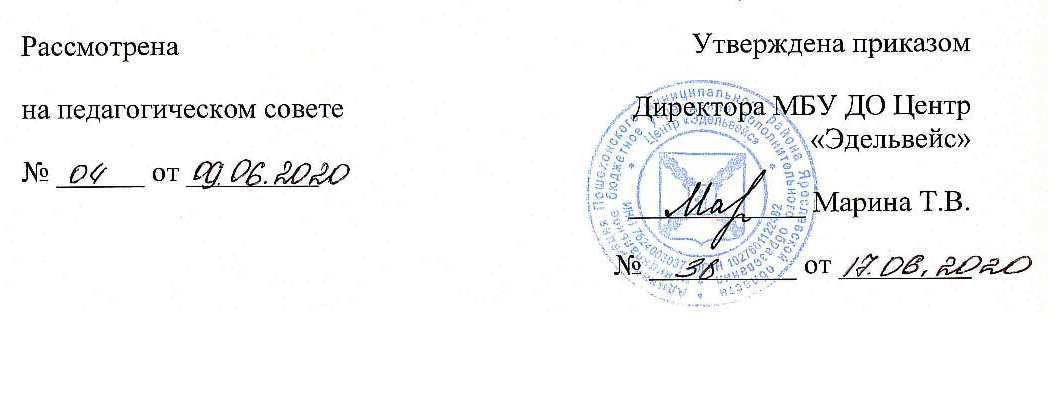  Дополнительная общеобразовательная общеразвивающая программаТанцевального коллектива«Style Dance»Художественной направленностиСрок реализации: 9 летВозраст детей: от 5 до 18 летРазработал: педагог дополнительного образования  Шибалова.А.Е. Пошехонье 2020 гСодержаниеПояснительная записка……………………………………………………………………………………………………………..31.1 Направленность программы……………………………………………………………………………………………………31.2 Актуальность……………………………………………………………………………………………………………………..41.3 Отличительные особенности программы…………………………………………………………………………………….41.4 Адресат программы……………………………………………………………………………………………………………...51.5  Объем и срок освоения программы………………….………………………………………………………………………..51.6 Форма обучения…………………………………………………………………………………………………………………..51.7 Особенности организации образовательного процесса……………………………………………………………………..51.8 Цель и задачи программы……………………………………………………………………………………………………...81.9 Ожидаемые результаты………………………………………………………………………………………………………...8      2.   Содержание программы…………………………………………………………………………………………………………….92.1 Учебно-тематический план и содержание программы…………………………………………………………………….10Календарный учебный график………………………………………………………………………………………………..14Условия реализации программы………………………………………………………………………………………………...129Материально-техническое обеспечение……………………………………………………………………………………..130Кадровое обеспечение………………………………………………………………………………………………………….130Мониторинг……………………………………………………………………………………………………………………..130Методическое обеспечение программы………………………………………………………………………………………….136Методы и приемы использующиеся в учебном процессе…………………………………………………………………136Список литературы………………………………………………………………………………………………………………...136Пояснительная запискаДополнительное образование – это одна из возможностей человека вхождения в социальную деятельность через собственный выбор сфер творчества. Оно направлено на развитие творческого потенциала детей, обеспечение условий для творческого роста и создание возможностей творческого развития, этому служит художественно воспитание, в частности, занятия хореографией.Среди множества форм художественного воспитания подрастающего поколения хореография занимает особое место. Она, как никакое другое искусство, обладает огромными возможностями для полноценного эстетического совершенствования ребенка, для его гармоничного и физического развития. Это в свою очередь подтверждает, что у ребенка будут гармонично развиваться творческие способности, совершенствуя детское творчество. Танец, являясь источником эстетических впечатлений ребенка, формирует его художественное «я».Цель работы руководителя и хореографа танцевального коллектива «Style Dance» художественное и физическое развитие ребенка, формирование по средством музыки и ритмичных движений, разнообразных умений, способностей, качеств личности. И, как известно, чем раньше мы дадим детям гамму разнообразных впечатлений, чувственного опыта, тем более гармоничным, естественным и успешным будет дальнейшее развитие ребенка, становление его личности.На 2020-2021 учебный год в коллективе более 84 человек детей. Это разновозрастные группы преимущественно от 5 до  18 лет. Прием детей в группы проходит без специального отбора. Единственное условие – это огромное желание танцевать.Дополнительная общеобразовательная программа «Style Dance» разработана на основе нормативных документов:Федеральный закон от 29.12.2012 №273-ФЗ «Об образовании в РФ»Постановление Главного государственного санитарного врача РФ от 04.07.2014 №41 «Об утверждении СанПин 2.4.4.3172-14 «Санитарно-эпидемиологические требования к устройству, Содержанию и организации режима работы образовательных организаций дополнительного образования детей»Методические рекомендации по проектированию дополнительных общеобразовательных программ(проект Минобрнауки РФ ФГАУ «ФИФО» 2015г)Концепция развития дополнительного образования детей(Распоряжение Правительства РФ от 04 сентября 2014г №1726-р)1.1 Направленность дополнительной общеобразовательной программы: художественная1.2  Актуальность.Хореография создает условия, обеспечивающие развитие одаренных детей, реализацию их потенциальных возможностей, воспитывает человека, умеющего ценить материальные и духовные богатства, накопленные человечеством, способного чувствовать изменяющийся мир и творчески обогащать его. Культура танца не только дает возможность передачи общественных и национальных норм и традиций, но и раздвигает рамки выбора. Развивает творческие способности и художественный вкус. Танец – это искусство, это – творчество. Всё недостающее в коммуникабельной сфере, человек черпает через соприкосновение с искусством. Главное предназначение педагога состоит в том, чтобы направить неокрепшие детские души в нужном направлении развития, учить получать наслаждение от настоящего искусства. Очень важна в этой сложной системе роль «фильтра», которую берет на себя педагог, чтобы защищать человека от отравления безнравственностью и невоспитанностью. Сценическим искусством,  развивающим музыкальный вкус, виртуозность движений, требующим многолетней подготовки, является танец. Танец играет важную роль в эстетическом воспитании и физическом развитии детей. Это связано с многогранностью данного жанра искусства, который сочетает в себе средства музыкального, пластического, этического, художественного и физического развития. Все компоненты взаимосвязаны в процессе обучения. Систематические занятия танцем вырабатывают правильную осанку, способствуют коррекции  или устранению физических недостатков, влияют на формирование внутренней культуры и усвоение норм этикиОтличительные особенности программы          Программа составлена на основе переработанных программ: «Научись говорить телом» Я.В.Агаевой, педагога дополнительного образования Центра развития творчества детей и юношества им. А.В.Косарева, типовой программы М.С.Боголюбской «Хореографический кружок» (Программы для внешкольных учреждений и общеобразовательных школ. М.:Просвещение, 1986), авторской программы А.Г. Галак, ИУУ, г. Киров, программы школы-студии эстрадного танца «Саманта» педагога дополнительного образования О.В.Потуданской (г.Новочеркасск, Ростовская область), учебных программ педагогов Н. И.Бочкаревой (Ритмика и хореография), Т. В. Пуртовой, А. Н. Беликовой, О. В. Кветной по (Кн. «Учите детей танцевать»).Отличительные особенности данной программы в том, что личностно-деятельностный характер образовательного процесса позволяет решать одну из основных задач дополнительного образования — выявление, развитие и поддержку одаренных и талантливых детей (без предварительного отбора) используя потенциал личной заинтересованности в данном виде деятельности.Приобщая детей к танцевальному искусству, раскрывая перед ним его красоту, необходимо прививать детям основные навыки в умении слушать музыку и передавать движением её образное содержание, воспитывать эмоциональную отзывчивость. В процессе занятий необходимо формировать такие качества как внимание, собранность, целеустремленность, культуру поведения и общения, умение вести себя в обществе. Адресат программыПрограмма «Style Dance» предназначена для обучающихся в возрасте от 5 до 18 лет  1.5 Объем и срок освоения программыСрок реализации программы «Style Dance» составляет 9 летГруппы комплектуются на основании заявления родителей(законных представителей)Группа формируется от 12 человекПрограмма рассчитана на 1008 часов в годФорма обучения: очнаяОсобенности  организации образовательного  процесса	Содержание программы включает в себя комплекс различных тем: -    вводные занятия;партерная гимнастика; ритмика;классический танец;историко-бытовой танец;современный  танец;сюжетно-образный танец;народный сценический танец; история танца;Искусcтво балетмейстера;искусство сценического грима  и сценический костюм;репетиционно-постановочная работа и индивидуальные занятия;концертные  и конкурсные выступленияаттестациявнеурочная деятельностьработа с родителямиВводные занятия  необходимы для ознакомления в игровой форме с одним из видов искусства - хореографией и содержанием программы. Педагог рассказывает о правилах поведения на занятии; о технике безопасности во время пользования техническими средствами и особенностях внешнего вида учащегося; о мерах противопожарного режима. Проводится анкетирование и опросы детей. Народный сценический танец – родоначальник всех видов хореографического искусства и профессиональной хореографии. Народно-сценический танец  знакомит с сокровищницей народного танцевального искусства, учит пользоваться ею и прививает любовь к этому виду танца, а также предполагает большую работу над характером танца. Партерная гимнастика необходима для гармоничного развития ребёнка в танце. Ритмика занимает важное место в системе художественно-эстетического образования. На занятиях по разделу «Ритмика» обучающиеся приобретают навыки музыкально-двигательной деятельности, осваивают простейшие танцевальные элементы. Сюжетно-образный танец- это маленькая пьеса с персонажами, каждый из которых наделен индивидуальным характером, обладает своим внутренним миром. Выявить этот внутренний мир человека, его мысли, чувства и призван сюжетный танец. 
Сюжетная хореографическая постановка появилась на основе игровых народных танцев и хороводов. Её танцевальным языком является народная пляска. 
Классические бальные танцы являются наиболее трудным в работе с детьми, так как в композиции необходимо включать большой объем программных элементов и движений раздела «Ритмика», исполнение которых требует определенных танцевальных навыков. Современный  танец - это танцевальное направление, самое востребованное среди молодёжи, синтезировавшее в себе самые различные стили. Здесь присутствуют элементы классического танца, джаз-танца, модерн-балета, R&B, хип-хопа, фанка и даже  акробатические элементы. Все это, преломляясь через индивидуальность танцора или хореографа, создает разнообразие современного эстрадного танца, который по-другому можно было бы назвать "фристайл" - свободный стиль.Репетиционно-постановочная работа включает в себя общеразвивающие упражнения, отработку сложных движений, изучение рисунка танцевальной композиции, просмотр видеокассет, дисков и работу с отстающими детьми. Классический танец, изменение позиции рук и ног. Pile , Port de bra , Releve ,Battemen ,Grand plie ,Rond de jambe, основные движения               " Allegro", расширение знаний в области классических терминов «па», изучение и исполнение классического экзерсиса. Историко-бытовой танец формирует у детей культуру поведения и общения, прививает навыки вежливости умения вести себя в обществе, быть подтянутым, элегантным, корректным. Искусство сценического грима  и сценический костюм. Создать хореографический образ — значит обрисовать в танце действие или характер, воплотить на основе правдивого выражения чувства определенную идею. Концертные  и конкурсные выступления имеют особое значение в деятельности танцевального коллектива, как важнейшее событие в творческой жизни обучающихся, как результат, продукт деятельности, творческий годовой проект. Превращение выступления на концерте  или на конкурсе - это средство воспитания, которому отводится особый педагогический смысл– важнейшая задача руководителя. Аттестация  - это положительная или успешная оценка работы за определённый период:  промежуточная(конкурсные и концертные, открытые занятия) выступления, итоговая (отчётный концерт МБУ ДО  Центр  «Эдельвейс»), за определённый этап работы (конкурсные и концертные, открытые занятия)Работа с родителями коллективе ведется четкая и отлаженная работа с родителями. Это необходимо для того, чтобы работа с ребенком была продуктивной. Ведь родители – это главные партнеры, которые при успешно поставленной работе становятся помощниками. Индивидуальные занятия необходимы для каждого ребёнка. Каждый новый танец становится для ребенка «открытием ума, сердца и души». Душа ребенка самобытна, индивидуальна. Внеучебная деятельность–является неотъемлемой частью образовательного процесса и направлена, в первую очередь, на повышение качества подготовки духовно развитых и физически здоровых личностей ,  на выработку у обучающихся навыков адаптивного поведения в новых коллективах и новых экономических условиях, на формирование у каждого ребёнка сознательной гражданской позиции, сохранение и приумножение нравственных и культурных ценностей.Программа состоит из 3 модулей:Модуль 1: 1 год обучения -5-6 лет2 год обучения-6-7 летМодуль2: 3 год обучения – 8-9 лет4 год обучения- 9-10 лет5 год обучения – 11-12 лет6 год обучения-12-14 летМодуль 3:7 год обучения –14-15 лет8 год обучения- 15-16 лет9 год обучения -16-18 лет1.8 Цель и задачи программыЦель программы: творческое и физическое развитие ребенка, самосовершенствование, самореализация и социализация личности посредством изучения  хореографии, искусства танца.Задачи программыРазвивать танцевальные и музыкальные способности детей;Формировать у детей музыкально-ритмических навыков;Формировать навыков правильного и выразительного движения в области классической, народной и современной хореографии;Формировать определенные теоретические знания;Научить детей лучше прочувствовать собственное тело, как в физических аспектах, так и духовных его проявлениях;Развивать умение самостоятельно пользоваться полученными практическими навыками и теоретическими знаниями.Формировать потребность к культуре движений, оптимальному физическому развитию, здоровому образу жизни.Формировать навыки и умения для самосовершенствования, самоконтроля и самопознания; Расширять объем знаний о различных видах двигательной активности, освоение техники движения.Воспитать волевые качества: целеустремленности, настойчивости, формирование характера, утверждение активной жизненной позиции, оптимизма.Ожидаемые результатыЭффективность реализации программы будет способствовать следующему:У детей будут сформированы знания о хореографии, правильности выполнения движенийРазовьются танцевальные, а так же музыкальные способностиДети научатся слышать и чувствовать собственное тело как в физических аспектах, так и духовных его проявленияхДети обретут волевые качестваРазовьются коммуникативные качества, умение работать в коллективеСформируются навыки самосовершенствования, самоконтроляСодержание программыМодуль 11 год обучения -5-6 лет2 год обучения-6-7 летДля детей-дошкольников составлена программа на два года обучения и имеет подготовительный характер. 1 год обученияЗадачи: Развивать в процессе обучения детей интерес к хореографии, способности детейПодготовить их к дальнейшему усвоению хореографических дисциплин основной образовательной программы танцевального коллективаОжидаемые результатыК концу первого года обучения дети будут:иметь представление о двигательных функциях телаиметь простые навыки двигательной координации и памятизнать понятие «ритм»уметь ориентироваться в танцевальном залеиметь навыки исполнения простых комбинаций2.1 Учебно-тематический планСодержание учебного плана1. Вводное занятие.1.1 Инструктаж по технике безопасности.Теория: Вводный инструктаж по ТБ на занятиях1.2.Правила поведения в танцевальном классе.Теория: Инструктаж по ТБ на занятиях в танцевальном зале, правила пользования заломРитмика.2.1 Постановка корпуса: работа с предметамиСодержание: правильная постановка корпуса(спина, руки, ноги), работа с гимнастическими палками, фитболом, обручем2.2 Работа над развитием чувства ритма;Содержание: развитие ритма с помощью музыки и музыкальных игр, импровизация2.3 Упражнения для укрепления различных групп мышц (шеи, плечевого пояса, спины, живота, рук и ног)Содержание: комплексы упражнений для укрепления разных групп мышц2.4 Работа над умением ориентироваться в пространстве:2.5 Танцевальные движения на месте и в продвижении по залу в различных направлениях.а) прочёсы;б) змейка;в) до за доПоложение в паре:а) в продвижении по кругу;б) по диагонали;в) лицом друг к другу.Партерная гимнастика.4.1 Упражнения на растягивание и гибкость спиныСодержание: комплексы упражнений на растягивание и гибкость мышц спины4.2 Упражнения на мышцы брюшного пресса;Содержание: комплексы упражнений на мышцы брюшного пресса4.3  Упражнения на растягивание  поперечного и продольного шпагата;Содержание: комплексы упражнений на растягивание продольного и поперечного шпагата. Основные моменты растяжки на шпагат. Правильная техника растяжки4.4 Гимнастические и акробатические упражнения;Содержание: упражнения с элементами гимнастики и акробатики. Развитие пластики тела.(мостик, ласточка, стойка на руках)4.  Репетиционно-постановочная работа:4.1 Разучивание танцевальных связокСодержание: разучивание танцевальных связок, движений для танца на выступление4.2 Построение рисунковСодержание: основная задача хореографии выдержать танцевальный рисунок, линию. Построение рисунков необходимо для развития координации и умения выдержать линию танца.4.3 Работа над танцевальными образамиСодержание: работа над танцевальными образами, работа над прическами, макияжем, костюмом4.4 Работа над манерой исполнения постановкиСодержание: работа над манерой исполнения постановки : характер, ритм, темп 5. Концертные и конкурсные выступления, внеурочная деятельность:5.1 Выступления на районном конкурсе «Золотая лесенка»Содержание: выступление на конкурсе –фестивале «Золотая лесенка», «Палитра танца» для прохождения дальнейшего отбора в конкурсы5.2 Участие в отчетном концерте ЦентраСодержание: участие в отчетном концерте Центра выступление с танцем5.3 Проведение внеурочных мероприятий на сплочение коллектива:- Мероприятие к дню материСодержание: участие в праздничном концерте посвященному «Дню Матери»- Новогодние мероприятияСодержание: участие в новогодних представлениях- Мероприятие « А ну-ка мальчики»Содержание: праздничное мероприятие ко «Дню Защитника Отечества», поздравление мальчиков объединения, праздничное чаепитие-  Мероприятие «А ну-ка девочки».Содержание: праздничное мероприятие к «8 Марта», поздравление девочек объединения, праздничное чаепитие6.Работа с родителями6.1Родительское собраниеСодержание: неотъемлемая часть обучения является работа с родителями. Два раз в год проводятся родительские собрания, где поднимается вопрос по поводу пошива костюмов и поездки на конкурсные выступления.6.2 Открытое занятиеСодержание: открытое занятие необходимо для того, чтоб родители видели, что обучение с ребёнком проводится, а так же чтоб видеть прогресс обучения.7. Аттестация7.1 МониторингСодержание: выявление уровня образованности детей в разных разделах хореографии. Диагностика.2.2 Календарный учебный график2 год обученияВторой год обучения закладывает основы хореографического материала через игру. Задача обучения выявить в процессе занятий способности детей и подготовить их к усвоению основ классического, народного, бального танцев. Танцевально-игровая часть – танцевальные шаги, различные виды бега и свободные прыжки, ритмические задания, танцевальные игры, импровизации обучающихся с музыкальным сопровождением.Задачи: Формировать интерес детей к дальнейшему усвоению хореографических дисциплин основной образовательной программы танцевального коллектива(3 год обучения)Ожидаемые результатыК концу второго года обучения дети будут:иметь представление о двигательных функциях телаиметь простые навыки двигательной координации и памятизнать понятие «ритм»уметь ориентироваться в танцевальном залеиметь навыки исполнения простых комбинаций2.1 Учебно-тематический планСодержание учебного плана1. Вводное занятие.1.1 Инструктаж по технике безопасности.Теория: Вводный инструктаж по ТБ на занятиях1.2.Правила поведения в танцевальном классе.Теория: Инструктаж по ТБ на занятиях в танцевальном зале, правила пользования заломРитмика.2.1 Постановка корпуса: работа с предметамиСодержание: правильная постановка корпуса(спина, руки, ноги), работа с гимнастическими палками, фитболом, обручем2.2 Работа над развитием чувства ритма;Содержание: развитие ритма с помощью музыки и музыкальных игр, импровизация2.3 Упражнения для укрепления различных групп мышц (шеи, плечевого пояса, спины, живота, рук и ног)Содержание: комплексы упражнений для укрепления разных групп мышц2.4 Работа над умением ориентироваться в пространстве:2.5 Танцевальные движения на месте и в продвижении по залу в различных направлениях.а) прочёсы;б) змейка;в) до за доПоложение в паре:а) в продвижении по кругу;б) по диагонали;в) лицом друг к другу.Партерная гимнастика.4.1 Упражнения на растягивание и гибкость спиныСодержание: комплексы упражнений на растягивание и гибкость мышц спины4.2 Упражнения на мышцы брюшного пресса;Содержание: комплексы упражнений на мышцы брюшного пресса4.3  Упражнения на растягивание  поперечного и продольного шпагата;Содержание: комплексы упражнений на растягивание продольного и поперечного шпагата. Основные моменты растяжки на шпагат. Правильная техника растяжки4.4 Гимнастические и акробатические упражнения;Содержание: упражнения с элементами гимнастики и акробатики. Развитие пластики тела.(мостик, ласточка, стойка на руках)4.  Репетиционно-постановочная работа:4.1 Разучивание танцевальных связокСодержание: разучивание танцевальных связок, движений для танца на выступление4.2 Построение рисунковСодержание: основная задача хореографии выдержать танцевальный рисунок, линию. Построение рисунков необходимо для развития координации и умения выдержать линию танца.4.3 Работа над танцевальными образамиСодержание: работа над танцевальными образами, работа над прическами, макияжем, костюмом4.4 Работа над манерой исполнения постановкиСодержание: работа над манерой исполнения постановки : характер, ритм, темп 5. Концертные и конкурсные выступления, внеурочная деятельность:5.1 Выступления на районном конкурсе «Золотая лесенка»Содержание: выступление на конкурсе –фестивале «Золотая лесенка», «Палитра танца» для прохождения дальнейшего отбора в конкурсы5.2 Участие в отчетном концерте ЦентраСодержание: участие в отчетном концерте Центра выступление с танцем5.3 Проведение внеурочных мероприятий на сплочение коллектива:- Мероприятие к дню материСодержание: участие в праздничном концерте посвященному «Дню Матери»- Новогодние мероприятияСодержание: участие в новогодних представлениях- Мероприятие « А ну-ка мальчики»Содержание: праздничное мероприятие ко «Дню Защитника Отечества», поздравление мальчиков объединения, праздничное чаепитие-  Мероприятие «А ну-ка девочки».Содержание: праздничное мероприятие к «8 Марта», поздравление девочек объединения, праздничное чаепитие6.Работа с родителями6.1Родительское собраниеСодержание: неотъемлемая часть обучения является работа с родителями. Два раз в год проводятся родительские собрания, где поднимается вопрос по поводу пошива костюмов и поездки на конкурсные выступления.6.2 Открытое занятиеСодержание: открытое занятие необходимо для того, чтоб родители видели, что обучение с ребёнком проводится, а так же чтоб видеть прогресс обучения.7. Аттестация7.1 МониторингСодержание: выявление уровня образованности детей в разных разделах хореографии. Диагностика.2.2 Календарный учебный графикМодуль2:3 год обучения – 8-9 лет4 год обучения- 9-10 лет5 год обучения – 11-12 лет6 год обучения-12-14 летгод обученияНа третьем году обучения также продолжается работа над постановкой корпуса и овладением движений классического тренажа. Для развития силы ног увеличивается количество упражнений. Продолжается разучивание поз на середине зала.Задачи: Продолжать разучивание поз на середине залаФормировать правильную постановку корпусаЗакреплять движения классического тренажаОжидаемые результатыК концу третьего года обучения дети будут:уметь ориентироваться в танцевальном залеиметь навыки исполнения простых комбинацийуметь показать различные позы на середине залауметь правильно держать корпус2.1 Учебно-тематический планСодержание учебного плана1. Вводное занятие.1.1 Инструктаж по технике безопасности.Теория: Вводный инструктаж по ТБ на занятиях1.2.Правила поведения в танцевальном классе.Теория: Инструктаж по ТБ на занятиях в танцевальном зале, правила пользования заломПартерная гимнастика.4.1 Упражнения на растягивание и гибкость спиныСодержание: комплексы упражнений на растягивание и гибкость мышц спины4.2 Упражнения на мышцы брюшного пресса;Содержание: комплексы упражнений на мышцы брюшного пресса4.3  Упражнения на растягивание  поперечного и продольного шпагата;Содержание: комплексы упражнений на растягивание продольного и поперечного шпагата. Основные моменты растяжки на шпагат. Правильная техника растяжки4.4 Гимнастические и акробатические упражнения;Содержание: упражнения с элементами гимнастики и акробатики. Развитие пластики тела.(мостик, ласточка, стойка на руках)Классический танец3.1 Постановка корпуса;Содержание: правильная постановка корпуса во время классического танца. Постановка спины, шеи, рук, ног3.2 Разучивание поклонаСодержание: разучивание поклона в классическом танце и в начале занятий3.3 Позиции положения рук и ногСодержание: разучивание основных позиций положения рук и ног( 1 позиция, 2-6 позиция)3.4 I пор де бра;Содержание: одним из главных движений классического станка является I пор де бра. Основные моменты, разучивание движений3.5 Demi pliéСодержание: одним из главных движений классического станка является Demi plié. Основные моменты, разучивание движений3.6 Releve;Содержание: одним из главных движений классического станка является Releve . Основные моменты, разучивание движений3.7 Battement tendue из 1 позиции;Содержание: одним из главных движений классического станка является Battement tendue из 1 позиции . Основные моменты, разучивание движенийНародно-сценический танец4.1 Народно-сценический танецСодержание: теория народно-сценического танца, что такое народно-сценический танец4.2 Положение рук, ног в народно-сценическом танцеСодержание: основные позиции рук и ног в народно-сценическом танцеИсторико-бытовой танец 5.1 Историко-бытовой танецСодержание: теория историко-бытового танца, что такое историко –бытовой танецСовременный танец6.1 Что такое современный танец. Виды современных танцевСодержание: теория по современным танцам. Виды современных танцев6.2 Основы хип-хопаСодержание: основы хип-хопа. Основные движения танца, знакомство с танцемИстория танца7.1 Что такое танец? Как он появился? Виды танцевСодержание: Основные виды танцев, теория о том, что такое танец8.  Репетиционно-постановочная работа:4.1 Разучивание танцевальных связокСодержание: разучивание танцевальных связок, движений для танца на выступление4.2 Построение рисунковСодержание: основная задача хореографии выдержать танцевальный рисунок, линию. Построение рисунков необходимо для развития координации и умения выдержать линию танца.4.3 Работа над танцевальными образамиСодержание: работа над танцевальными образами, работа над прическами, макияжем, костюмом4.4 Работа над манерой исполнения постановкиСодержание: работа над манерой исполнения постановки : характер, ритм, темп 9. Концертные и конкурсные выступления, внеурочная деятельность:5.1 Выступления на районном конкурсе «Золотая лесенка»Содержание: выступление на конкурсе –фестивале «Золотая лесенка», «Палитра танца» для прохождения дальнейшего отбора в конкурсы5.2 Участие в отчетном концерте ЦентраСодержание: участие в отчетном концерте Центра выступление с танцем5.3 Проведение внеурочных мероприятий на сплочение коллектива:- «Танцевальный батлл»Содержание: танцевальный баттл необходимая часть учебной деятельности, с помощью их дети развивают фантазию, придумывают движения, танцевальные связки. Помогает раскрепощение - Мероприятие к дню материСодержание: участие в праздничном концерте посвященному «Дню Матери»- Новогодние мероприятияСодержание: участие в новогодних представлениях- Мероприятие « А ну-ка мальчики»Содержание: праздничное мероприятие ко «Дню Защитника Отечества», поздравление мальчиков объединения, праздничное чаепитие-  Мероприятие «А ну-ка девочки».Содержание: праздничное мероприятие к «8 Марта», поздравление девочек объединения, праздничное чаепитие10.Работа с родителями6.1Родительское собраниеСодержание: неотъемлемая часть обучения является работа с родителями. Два раз в год проводятся родительские собрания, где поднимается вопрос по поводу пошива костюмов и поездки на конкурсные выступления.6.2 Открытое занятиеСодержание: открытое занятие необходимо для того, чтоб родители видели, что обучение с ребёнком проводится, а так же чтоб видеть прогресс обучения.11.. Аттестация7.1 МониторингСодержание: выявление уровня образованности детей в разных разделах хореографии. Диагностика.2.2 Календарный учебный графикгод обученияОсновными задачами этого года обучения являются: развитие силы ног путём введения полупальцев в экзерсисе у станка, развитие устойчивости, усвоение техники упражнений в  более быстром темпе. В упражнениях у станка и на середине зала всё чаще используются позы, продолжается разучивание поз на середине зала. Начало некоторых упражнений переводится на затакт.Задачи: Развивать силу ног путём введения полупальцев в экзерсис у станкаРазвивать устойчивости, усвоение техники упражнений в  более быстром темпеОжидаемые результатыК концу четвертого года обучения дети будут:уметь ориентироваться в танцевальном залеразовьют силу ногнаучатся стоять на полупальцах в экзерсисеосвоят техники упражнений в быстром темпе2.1 Учебно-тематический планСодержание учебного плана1. Вводное занятие.1.1 Инструктаж по технике безопасности.Теория: Вводный инструктаж по ТБ на занятиях1.2.Правила поведения в танцевальном классе.Теория: Инструктаж по ТБ на занятиях в танцевальном зале, правила пользования заломПартерная гимнастика.4.1 Упражнения на растягивание и гибкость спиныСодержание: комплексы упражнений на растягивание и гибкость мышц спины4.2 Упражнения на мышцы брюшного пресса;Содержание: комплексы упражнений на мышцы брюшного пресса4.3  Упражнения на растягивание  поперечного и продольного шпагата;Содержание: комплексы упражнений на растягивание продольного и поперечного шпагата. Основные моменты растяжки на шпагат. Правильная техника растяжки4.4 Гимнастические и акробатические упражнения;Содержание: упражнения с элементами гимнастики и акробатики. Развитие пластики тела.(мостик, ласточка, стойка на руках)Классический танец3.1 Постановка корпуса;Содержание: правильная постановка корпуса во время классического танца. Постановка спины, шеи, рук, ног3.2 Разучивание поклонаСодержание: разучивание поклона в классическом танце и в начале занятий3.3 Позиции положения рук и ногСодержание: разучивание основных позиций положения рук и ног( 1 позиция, 2-6 позиция)3.4 I пор де бра;Содержание: одним из главных движений классического станка является I пор де бра. Основные моменты, разучивание движений3.5 Demi pliéСодержание: одним из главных движений классического станка является Demi plié. Основные моменты, разучивание движений3.6 Releve;Содержание: одним из главных движений классического станка является Releve . Основные моменты, разучивание движений3.7 Battement tendue из 1 позиции;Содержание: одним из главных движений классического станка является Battement tendue из 1 позиции . Основные моменты, разучивание движенийНародно-сценический танец4.1 Народно-сценический танецСодержание: теория народно-сценического танца, что такое народно-сценический танец4.2 Положение рук, ног в народно-сценическом танцеСодержание: основные позиции рук и ног в народно-сценическом танцеИсторико-бытовой танец 5.1 Историко-бытовой танецСодержание: теория историко-бытового танца, что такое историко –бытовой танецСовременный танец6.1 Что такое современный танец. Виды современных танцевСодержание: теория по современным танцам. Виды современных танцев6.2 Основы хип-хопаСодержание: основы хип-хопа. Основные движения танца, знакомство с танцемИстория танца7.1 Что такое танец? Как он появился? Виды танцевСодержание: Основные виды танцев, теория о том, что такое танец8.  Репетиционно-постановочная работа:4.1 Разучивание танцевальных связокСодержание: разучивание танцевальных связок, движений для танца на выступление4.2 Построение рисунковСодержание: основная задача хореографии выдержать танцевальный рисунок, линию. Построение рисунков необходимо для развития координации и умения выдержать линию танца.4.3 Работа над танцевальными образамиСодержание: работа над танцевальными образами, работа над прическами, макияжем, костюмом4.4 Работа над манерой исполнения постановкиСодержание: работа над манерой исполнения постановки : характер, ритм, темп 9. Концертные и конкурсные выступления, внеурочная деятельность:5.1 Выступления на районном конкурсе «Золотая лесенка»Содержание: выступление на конкурсе –фестивале «Золотая лесенка», «Палитра танца» для прохождения дальнейшего отбора в конкурсы5.2 Участие в отчетном концерте ЦентраСодержание: участие в отчетном концерте Центра выступление с танцем5.3 Проведение внеурочных мероприятий на сплочение коллектива:- «Танцевальный батлл»Содержание: танцевальный баттл необходимая часть учебной деятельности, с помощью их дети развивают фантазию, придумывают движения, танцевальные связки. Помогает раскрепощение - Мероприятие к дню материСодержание: участие в праздничном концерте посвященному «Дню Матери»- Новогодние мероприятияСодержание: участие в новогодних представлениях- Мероприятие « А ну-ка мальчики»Содержание: праздничное мероприятие ко «Дню Защитника Отечества», поздравление мальчиков объединения, праздничное чаепитие-  Мероприятие «А ну-ка девочки».Содержание: праздничное мероприятие к «8 Марта», поздравление девочек объединения, праздничное чаепитие10.Работа с родителями6.1Родительское собраниеСодержание: неотъемлемая часть обучения является работа с родителями. Два раз в год проводятся родительские собрания, где поднимается вопрос по поводу пошива костюмов и поездки на конкурсные выступления.6.2 Открытое занятиеСодержание: открытое занятие необходимо для того, чтоб родители видели, что обучение с ребёнком проводится, а так же чтоб видеть прогресс обучения.11.. Аттестация7.1 МониторингСодержание: выявление уровня образованности детей в разных разделах хореографии. Диагностика.2.2 Календарный учебный графикгод обучения    На данном этапе обучения продолжается работа над развитием устойчивости на п/п, силы стопы путём увеличения количества пройденных движений. Наряду с этим вводится более сложная координация движений за счёт усложнения учебных комбинаций. Тщательно проучиваются прыжки с приземлением на одну ногу и техника поворотов на двух ногах.Задачи: Развивать силу ног путём введения полупальцев в экзерсис у станкаФормировать умение прыгать с приземлением на одну ногуРазвивать умение поворачиваться на двух ногахОжидаемые результатыК концу пятого года обучения дети будут:разовьют силу ногнаучатся стоять на п/п в экзерсисенаучаться прыгать с приземлением на одну ногуразворачиваться на двух ногах2.1 Учебно-тематический планСодержание учебного плана1. Вводное занятие.1.1 Инструктаж по технике безопасности.Теория: Вводный инструктаж по ТБ на занятиях1.2.Правила поведения в танцевальном классе.Теория: Инструктаж по ТБ на занятиях в танцевальном зале, правила пользования заломПартерная гимнастика.4.1 Упражнения на растягивание и гибкость спиныСодержание: комплексы упражнений на растягивание и гибкость мышц спины4.2 Упражнения на мышцы брюшного пресса;Содержание: комплексы упражнений на мышцы брюшного пресса4.3  Упражнения на растягивание  поперечного и продольного шпагата;Содержание: комплексы упражнений на растягивание продольного и поперечного шпагата. Основные моменты растяжки на шпагат. Правильная техника растяжки4.4 Гимнастические и акробатические упражнения;Содержание: упражнения с элементами гимнастики и акробатики. Развитие пластики тела.(мостик, ласточка, стойка на руках)4.5 Упражнения на ягодичные мышцы и мышцы ногСодержание: упражнения на ягодичные мышцы необходимы для развития силы ног в танце. Основные элементы танцев выполняются с помощью мышц ног.4.6 Упражнения на развитие выносливостиСодержание: Выносливость- необходимая часть любого танца. Упражнения на выносливость тренируют силу воли танцора, что способствует успешному освоению танца.  Классический танец3.3 Позиции положения рук и ногСодержание: закрепление основных позиций положения рук и ног( 1 позиция, 2-6 позиция)3.4 I пор де бра;Содержание: одним из главных движений классического станка является I пор де бра. Основные моменты, разучивание движений3.5 Demi pliéСодержание: одним из главных движений классического станка является Demi plié. Основные моменты, разучивание движений3.6 Releve;Содержание: одним из главных движений классического станка является Releve . Основные моменты, разучивание движений3.7 Battement tendue из 1 позиции;Содержание: одним из главных движений классического станка является Battement tendue из 1 позиции . Основные моменты, разучивание движений3.8 Rond de jambe par terre Содержание: одним из главных движений классического станка является Rond de jambe par terre . Основные моменты, разучивание движений3.9 Battement fondusСодержание: одним из главных движений классического станка является Battement fondus. Основные моменты, разучивание движенийНародно-сценический танец4.1 Народно-сценический танецСодержание: теория народно-сценического танца, что такое народно-сценический танец4.2 Положение рук, ног в народно-сценическом танцеСодержание: основные позиции рук и ног в народно-сценическом танцеИмпровизация в народно-сценическом танцеСодержание: Импровизация(развитие воображения, фантазии) в народно-сценическом танцеИсторико-бытовой танец 5.1 Историко-бытовой танецСодержание: теория историко-бытового танца, что такое историко –бытовой танецИмпровизация в историко-бытовом танце      Содержание: Импровизация(развитие воображения, фантазии) в историко-бытовом танце Просмотр  видео материала с историко-бытовыми танцамиСодержание: просмотр видео материала необходим для усвоения основных движений танца. Стили историко-бытового танцаСовременный танец6.1 Современный танец. Виды современных танцевСодержание: теория по современным танцам. Виды современных танцев6.2 Хип-хопСодержание: Разучивание движений танцаHouse (Хаус)Содержание: Знакомство с направление танца House (Хаус)История танца7.1 Что такое танец? Виды танцевСодержание: Основные виды танцев, теория о том, что такое танец7.2 История танца ПолькаСодержание: Теория танца Полька. Откуда появился танец. Просмотр видео материала с танцемИстория танца ВальсСодержание: Теория танца Вальс. Откуда появился танец. Просмотр видео материала с танцем8.  Репетиционно-постановочная работа:4.1 Разучивание танцевальных связокСодержание: разучивание танцевальных связок, движений для танца на выступление4.2 Построение рисунковСодержание: основная задача хореографии выдержать танцевальный рисунок, линию. Построение рисунков необходимо для развития координации и умения выдержать линию танца.4.3 Работа над танцевальными образамиСодержание: работа над танцевальными образами, работа над прическами, макияжем, костюмом4.4 Работа над манерой исполнения постановкиСодержание: работа над манерой исполнения постановки : характер, ритм, темп 9. Концертные и конкурсные выступления, внеурочная деятельность:5.1 Выступления на районном конкурсе «Золотая лесенка»Содержание: выступление на конкурсе –фестивале «Золотая лесенка», «Палитра танца» для прохождения дальнейшего отбора в конкурсы5.2 Участие в отчетном концерте ЦентраСодержание: участие в отчетном концерте Центра выступление с танцем5.3 Проведение внеурочных мероприятий на сплочение коллектива:- «Танцевальный батлл»Содержание: танцевальный баттл необходимая часть учебной деятельности, с помощью их дети развивают фантазию, придумывают движения, танцевальные связки. Помогает раскрепощение - Мероприятие к дню материСодержание: участие в праздничном концерте посвященному «Дню Матери»- Новогодние мероприятияСодержание: участие в новогодних представлениях- Мероприятие « А ну-ка мальчики»Содержание: праздничное мероприятие ко «Дню Защитника Отечества», поздравление мальчиков объединения, праздничное чаепитие-  Мероприятие «А ну-ка девочки».Содержание: праздничное мероприятие к «8 Марта», поздравление девочек объединения, праздничное чаепитие10.Работа с родителями6.1Родительское собраниеСодержание: неотъемлемая часть обучения является работа с родителями. Два раз в год проводятся родительские собрания, где поднимается вопрос по поводу пошива костюмов и поездки на конкурсные выступления.6.2 Открытое занятиеСодержание: открытое занятие необходимо для того, чтоб родители видели, что обучение с ребёнком проводится, а так же чтоб видеть прогресс обучения.11.. Аттестация7.1 МониторингСодержание: выявление уровня образованности детей в разных разделах хореографии. Диагностика.2.2 Календарный учебный графикгод обучения          Основными задачами обучения являются: выработка навыков правильности и чистоты исполнения. Наряду с этим вводится более сложная координация движений за счёт использования поз и введения элементарного abajio. Начинается изучение pirouettes.Задачи: Формировать умение правильно и четко передавать образ в танцеЗакрепить умение «чисто» исполнить танецОжидаемые результатыК концу шестого года обучения дети будут:разовьют силу ногнаучатся стоять на п/п в экзерсисесформируют умение правильно и четко передать образ в танцезакрепят умение «чисто» исполнять танцы2.1 Учебно-тематический планСодержание учебного плана1. Вводное занятие.1.1 Инструктаж по технике безопасности.Теория: Вводный инструктаж по ТБ на занятиях1.2.Правила поведения в танцевальном классе.Теория: Инструктаж по ТБ на занятиях в танцевальном зале, правила пользования заломПартерная гимнастика.2.1 Упражнения на растягивание и гибкость спиныСодержание: комплексы упражнений на растягивание и гибкость мышц спины2.2 Упражнения на мышцы брюшного пресса;Содержание: комплексы упражнений на мышцы брюшного пресса2.3  Упражнения на растягивание  поперечного и продольного шпагата;Содержание: комплексы упражнений на растягивание продольного и поперечного шпагата. Основные моменты растяжки на шпагат. Правильная техника растяжки2.4 Гимнастические и акробатические упражнения;Содержание: упражнения с элементами гимнастики и акробатики. Развитие пластики тела.(мостик, ласточка, стойка на руках)2.5 Упражнения на ягодичные мышцы и мышцы ногСодержание: упражнения на ягодичные мышцы необходимы для развития силы ног в танце. Основные элементы танцев выполняются с помощью мышц ног.2.6 Упражнения на развитие выносливостиСодержание: Выносливость- необходимая часть любого танца. Упражнения на выносливость тренируют силу воли танцора, что способствует успешному освоению танца.  Классический танец3.1 Позиции положения рук и ногСодержание: закрепление основных позиций положения рук и ног( 1 позиция, 2-6 позиция)3.2 I пор де бра;Содержание: одним из главных движений классического станка является I пор де бра. Основные моменты, разучивание движений3.3 Demi pliéСодержание: одним из главных движений классического станка является Demi plié. Основные моменты, разучивание движений3.4 Releve;Содержание: одним из главных движений классического станка является Releve . Основные моменты, разучивание движений3.5 Battement tendue из 1 позиции;Содержание: одним из главных движений классического станка является Battement tendue из 1 позиции . Основные моменты, разучивание движений3.6 Rond de jambe par terre Содержание: одним из главных движений классического станка является Rond de jambe par terre . Основные моменты, разучивание движений3.7 Battement fondusСодержание: одним из главных движений классического станка является Battement fondus. Основные моменты, разучивание движенийНародно-сценический танец4.1 Народно-сценический танецСодержание: теория народно-сценического танца, что такое народно-сценический танец4.2 Положение рук, ног в народно-сценическом танцеСодержание: основные позиции рук и ног в народно-сценическом танцеИмпровизация в народно-сценическом танцеСодержание: Импровизация(развитие воображения, фантазии) в народно-сценическом танцеИсторико-бытовой танец 5.1 Историко-бытовой танецСодержание: теория историко-бытового танца, что такое историко –бытовой танецИмпровизация в историко-бытовом танце      Содержание: Импровизация(развитие воображения, фантазии) в историко-бытовом танце Просмотр  видео материала с историко-бытовыми танцамиСодержание: просмотр видео материала необходим для усвоения основных движений танца. Стили историко-бытового танцаСовременный танец6.1 Современный танец. Виды современных танцевСодержание: теория по современным танцам. Виды современных танцев6.2 Хип-хопСодержание: Разучивание движений танца            6.3  House (Хаус)Содержание: Разучивание движений танца House (Хаус). Просмотр видео материала с танцемИстория танца7.1 Что такое танец? Виды танцевСодержание: Основные виды танцев, теория о том, что такое танец7.2 История танца ПолькаСодержание: Закрепление происхождения танца Полька. Изучение основных движений танца7.3История танца ВальсСодержание: Закрепление происхождения танца Вальс. Изучение основных движений танца8.  Репетиционно-постановочная работа:8.1 Разучивание танцевальных связокСодержание: разучивание танцевальных связок, движений для танца на выступление8.2 Построение рисунковСодержание: основная задача хореографии выдержать танцевальный рисунок, линию. Построение рисунков необходимо для развития координации и умения выдержать линию танца.8.3 Работа над танцевальными образамиСодержание: работа над танцевальными образами, работа над прическами, макияжем, костюмом8.4 Работа над манерой исполнения постановкиСодержание: работа над манерой исполнения постановки : характер, ритм, темп 9. Концертные и конкурсные выступления, внеурочная деятельность:9.1 Выступления на районном конкурсе «Золотая лесенка»Содержание: выступление на конкурсе –фестивале «Золотая лесенка», «Палитра танца» для прохождения дальнейшего отбора в конкурсы9.2 Участие в отчетном концерте ЦентраСодержание: участие в отчетном концерте Центра выступление с танцем9.3 Проведение внеурочных мероприятий на сплочение коллектива:- «Танцевальный батлл»Содержание: танцевальный баттл необходимая часть учебной деятельности, с помощью их дети развивают фантазию, придумывают движения, танцевальные связки. Помогает раскрепощение - Мероприятие к дню материСодержание: участие в праздничном концерте посвященному «Дню Матери»- Новогодние мероприятияСодержание: участие в новогодних представлениях- Мероприятие « А ну-ка мальчики»Содержание: праздничное мероприятие ко «Дню Защитника Отечества», поздравление мальчиков объединения, праздничное чаепитие-  Мероприятие «А ну-ка девочки».Содержание: праздничное мероприятие к «8 Марта», поздравление девочек объединения, праздничное чаепитие10.Работа с родителями10.1Родительское собраниеСодержание: неотъемлемая часть обучения является работа с родителями. Два раз в год проводятся родительские собрания, где поднимается вопрос по поводу пошива костюмов и поездки на конкурсные выступления.10.2 Открытое занятиеСодержание: открытое занятие необходимо для того, чтоб родители видели, что обучение с ребёнком проводится, а так же чтоб видеть прогресс обучения.11.. Аттестация11.1 МониторингСодержание: выявление уровня образованности детей в разных разделах хореографии. Диагностика.2.2 Календарный учебный графикгод обученияЗадачи: Формировать умение правильно и четко передавать образ в танцеЗакрепить умение правильно исполнять движения в классическом экзерсисеОжидаемые результатыК концу седьмого года обучения дети будут:научатся стоять на п/п в экзерсисе, на середине заласформируют умение правильно и четко передать образ в танцезакрепят умение правильно исполнять движения классического экзерсиса2.1 Учебно-тематический планСодержание учебного плана1. Вводное занятие.1.1 Инструктаж по технике безопасности.Теория: Вводный инструктаж по ТБ на занятиях1.2.Правила поведения в танцевальном классе.Теория: Инструктаж по ТБ на занятиях в танцевальном зале, правила пользования заломПартерная гимнастика.2. 1 Упражнения на растягивание и гибкость спиныСодержание: комплексы упражнений на растягивание и гибкость мышц спины2.2 Упражнения на мышцы брюшного пресса;Содержание: комплексы упражнений на мышцы брюшного пресса2.3  Упражнения на растягивание  поперечного и продольного шпагата;Содержание: комплексы упражнений на растягивание продольного и поперечного шпагата. Основные моменты растяжки на шпагат. Правильная техника растяжки2.4 Гимнастические и акробатические упражнения;Содержание: упражнения с элементами гимнастики и акробатики. Развитие пластики тела.(мостик, ласточка, стойка на руках)2.5 Упражнения на ягодичные мышцы и мышцы ногСодержание: упражнения на ягодичные мышцы необходимы для развития силы ног в танце. Основные элементы танцев выполняются с помощью мышц ног.2.6 Упражнения на развитие выносливостиСодержание: Выносливость- необходимая часть любого танца. Упражнения на выносливость тренируют силу воли танцора, что способствует успешному освоению танца.  3 .Классический танец3.1 Позиции положения рук и ногСодержание: закрепление основных позиций положения рук и ног( 1 позиция, 2-6 позиция)3.2 I пор де бра;Содержание: одним из главных движений классического станка является I пор де бра. Основные моменты, разучивание движений3.3 Demi pliéСодержание: одним из главных движений классического станка является Demi plié. Основные моменты, разучивание движений3.4 Releve;Содержание: одним из главных движений классического станка является Releve . Основные моменты, разучивание движений3.5 Battement tendue из 1 позиции;Содержание: одним из главных движений классического станка является Battement tendue из 1 позиции . Основные моменты, разучивание движений3.6 Rond de jambe par terre Содержание: одним из главных движений классического станка является Rond de jambe par terre . Основные моменты, разучивание движений3.7 Battement fondusСодержание: одним из главных движений классического станка является Battement fondus. Основные моменты, разучивание движенийНародно-сценический танец4.1 Народно-сценический танецСодержание: теория народно-сценического танца, что такое народно-сценический танец4.2 Положение рук, ног в народно-сценическом танцеСодержание: основные позиции рук и ног в народно-сценическом танце Импровизация в народно-сценическом танцеСодержание: Импровизация(развитие воображения, фантазии) в народно-сценическом танцеИсторико-бытовой танец 5.1 Историко-бытовой танецСодержание: теория историко-бытового танца, что такое историко –бытовой танецИмпровизация в историко-бытовом танце      Содержание: Импровизация(развитие воображения, фантазии) в историко-бытовом танце Просмотр  видео материала с историко-бытовыми танцамиСодержание: просмотр видео материала необходим для усвоения основных движений танца. Стили историко-бытового танцаСовременный танец6.1 Современный танец. Виды современных танцевСодержание: теория по современным танцам. Виды современных танцев6.2 Хип-хопСодержание: Разучивание движений танцаHouse (Хаус)Содержание: Разучивание движений танца House (Хаус). Просмотр видео материала с танцемБуги-ВугиСодержание: история танца Буги-Вуги. Основные движения танца. История танцаИстория танца7.1 Что такое танец? Виды танцевСодержание: Основные виды танцев, теория о том, что такое танец7.2 История танца ПолькаСодержание: Закрепление происхождения танца Полька. Закрепление основных движений танцаИстория танца ВальсСодержание: Закрепление происхождения танца Вальс. Закрепление основных движений танцаИстория танца ПолонезСодержание: История происхождения танца Полонез. Основные шаги танца. Просмотр видео материала с танцем8.  Репетиционно-постановочная работа:8.1 Разучивание танцевальных связокСодержание: разучивание танцевальных связок, движений для танца на выступление8.2 Построение рисунковСодержание: основная задача хореографии выдержать танцевальный рисунок, линию. Построение рисунков необходимо для развития координации и умения выдержать линию танца.8.3 Работа над танцевальными образамиСодержание: работа над танцевальными образами, работа над прическами, макияжем, костюмом8.4 Работа над манерой исполнения постановкиСодержание: работа над манерой исполнения постановки : характер, ритм, темп 9. Концертные и конкурсные выступления, внеурочная деятельность:9.1 Выступления на районном конкурсе «Золотая лесенка»Содержание: выступление на конкурсе –фестивале «Золотая лесенка», «Палитра танца» для прохождения дальнейшего отбора в конкурсы9.2 Участие в отчетном концерте ЦентраСодержание: участие в отчетном концерте Центра выступление с танцем9.3 Проведение внеурочных мероприятий на сплочение коллектива:- «Танцевальный батлл»Содержание: танцевальный баттл необходимая часть учебной деятельности, с помощью их дети развивают фантазию, придумывают движения, танцевальные связки. Помогает раскрепощение - Мероприятие к дню материСодержание: участие в праздничном концерте посвященному «Дню Матери»- Новогодние мероприятияСодержание: участие в новогодних представлениях- Мероприятие « А ну-ка мальчики»Содержание: праздничное мероприятие ко «Дню Защитника Отечества», поздравление мальчиков объединения, праздничное чаепитие-  Мероприятие «А ну-ка девочки».Содержание: праздничное мероприятие к «8 Марта», поздравление девочек объединения, праздничное чаепитие10.Работа с родителями10.1Родительское собраниеСодержание: неотъемлемая часть обучения является работа с родителями. Два раз в год проводятся родительские собрания, где поднимается вопрос по поводу пошива костюмов и поездки на конкурсные выступления.10.2 Открытое занятиеСодержание: открытое занятие необходимо для того, чтоб родители видели, что обучение с ребёнком проводится, а так же чтоб видеть прогресс обучения.11.. Аттестация11.1 МониторингСодержание: выявление уровня образованности детей в разных разделах хореографии. Диагностика.2.2 Календарный учебный графикгод обучения                На этом этапе обучения закрепляются азбука классического танца, точность и чистота исполнения движений; вырабатывается устойчивость на п/п. Идёт работа над координацией, выразительностью поз, дальнейшим развитием силы и выносливости за счёт ускорения темпа и увеличения нагрузки в упражнениях. Вводится экзерсис на полупальцах на середине зала.Задачи: Формировать умение правильно и четко передавать образ в танцеЗакрепить умение правильно и точно исполнить танецОжидаемые результатыК концу восьмого года обучения дети будут:разовьют силу ногнаучатся стоять на п/п в экзерсисе, на середине заласформируют умение правильно и четко передать образ в танцезакрепят умение правильно и точно исполнять танцы2.1 Учебно-тематический планСодержание учебного плана1. Вводное занятие.1.1 Инструктаж по технике безопасности.Теория: Вводный инструктаж по ТБ на занятиях1.2.Правила поведения в танцевальном классе.Теория: Инструктаж по ТБ на занятиях в танцевальном зале, правила пользования заломПартерная гимнастика.2. 1 Упражнения на растягивание и гибкость спиныСодержание: комплексы упражнений на растягивание и гибкость мышц спины2.2 Упражнения на мышцы брюшного пресса;Содержание: комплексы упражнений на мышцы брюшного пресса2.3  Упражнения на растягивание  поперечного и продольного шпагата;Содержание: комплексы упражнений на растягивание продольного и поперечного шпагата. Основные моменты растяжки на шпагат. Правильная техника растяжки2.4 Гимнастические и акробатические упражнения;Содержание: упражнения с элементами гимнастики и акробатики. Развитие пластики тела.(мостик, ласточка, стойка на руках)2.5 Упражнения на ягодичные мышцы и мышцы ногСодержание: упражнения на ягодичные мышцы необходимы для развития силы ног в танце. Основные элементы танцев выполняются с помощью мышц ног.2.6 Упражнения на развитие выносливостиСодержание: Выносливость- необходимая часть любого танца. Упражнения на выносливость тренируют силу воли танцора, что способствует успешному освоению танца.  3 .Классический танец3.1 Позиции положения рук и ногСодержание: закрепление основных позиций положения рук и ног( 1 позиция, 2-6 позиция)3.2 I пор де бра;Содержание: одним из главных движений классического станка является I пор де бра. Основные моменты, разучивание движений3.3 Demi pliéСодержание: одним из главных движений классического станка является Demi plié. Основные моменты, разучивание движений3.4 Releve;Содержание: одним из главных движений классического станка является Releve . Основные моменты, разучивание движений3.5 Battement tendue из 1 позиции;Содержание: одним из главных движений классического станка является Battement tendue из 1 позиции . Основные моменты, разучивание движений3.6 Rond de jambe par terre Содержание: одним из главных движений классического станка является Rond de jambe par terre . Основные моменты, разучивание движений3.7 Battement fondusСодержание: одним из главных движений классического станка является Battement fondus. Основные моменты, разучивание движений4.Народно-сценический танец4.1 Народно-сценический танецСодержание: теория народно-сценического танца, что такое народно-сценический танец4.2 Положение рук, ног в народно-сценическом танцеСодержание: основные позиции рук и ног в народно-сценическом танце Импровизация в народно-сценическом танцеСодержание: Импровизация(развитие воображения, фантазии) в народно-сценическом танце5.Историко-бытовой танец 5.1 Историко-бытовой танецСодержание: теория историко-бытового танца, что такое историко –бытовой танецИмпровизация в историко-бытовом танце      Содержание: Импровизация(развитие воображения, фантазии) в историко-бытовом танце5.3 Просмотр  видео материала с историко-бытовыми танцамиСодержание: просмотр видео материала необходим для усвоения основных движений танца. Стили историко-бытового танцаСовременный танецHouse (Хаус)Содержание: Закрепление движений танца House (Хаус). 6.2Буги-ВугиСодержание:  Буги-Вуги. Закрепление основных движений танца. 6.3КонтемпСодержание: история танца Контемп. Основные движения танца. История танца	      6.4Джаз-модернСодержание: история танца Джаз-модерн. Основные движения танца. История танца7.История танца7.1История танца ВальсСодержание: Закрепление происхождения танца Вальс. Закрепление основных движений танцаИстория танца ПолонезСодержание: Закрепление происхождения танца Полонез. Закрепление основных шагов танца. 7.3 История танца СамбоСодержание: История происхождения танца Самбо. Основные шаги танца. Просмотр видео материала с танцем7.4История танца ТангоСодержание: История происхождения танца Танго. Основные шаги танца. Просмотр видео материала с танцем8.  Репетиционно-постановочная работа:8.1 Разучивание танцевальных связокСодержание: разучивание танцевальных связок, движений для танца на выступление8.2 Построение рисунковСодержание: основная задача хореографии выдержать танцевальный рисунок, линию. Построение рисунков необходимо для развития координации и умения выдержать линию танца.8.3 Работа над танцевальными образамиСодержание: работа над танцевальными образами, работа над прическами, макияжем, костюмом8.4 Работа над манерой исполнения постановкиСодержание: работа над манерой исполнения постановки : характер, ритм, темп 9. Концертные и конкурсные выступления, внеурочная деятельность:9.1 Выступления на районном конкурсе «Золотая лесенка»Содержание: выступление на конкурсе –фестивале «Золотая лесенка», «Палитра танца» для прохождения дальнейшего отбора в конкурсы9.2 Участие в отчетном концерте ЦентраСодержание: участие в отчетном концерте Центра выступление с танцем9.3 Проведение внеурочных мероприятий на сплочение коллектива:- «Танцевальный батлл»Содержание: танцевальный баттл необходимая часть учебной деятельности, с помощью их дети развивают фантазию, придумывают движения, танцевальные связки. Помогает раскрепощение - Мероприятие к дню материСодержание: участие в праздничном концерте посвященному «Дню Матери»- Новогодние мероприятияСодержание: участие в новогодних представлениях- Мероприятие « А ну-ка мальчики»Содержание: праздничное мероприятие ко «Дню Защитника Отечества», поздравление мальчиков объединения, праздничное чаепитие-  Мероприятие «А ну-ка девочки».Содержание: праздничное мероприятие к «8 Марта», поздравление девочек объединения, праздничное чаепитие10.Работа с родителями10.1Родительское собраниеСодержание: неотъемлемая часть обучения является работа с родителями. Два раз в год проводятся родительские собрания, где поднимается вопрос по поводу пошива костюмов и поездки на конкурсные выступления.10.2 Открытое занятиеСодержание: открытое занятие необходимо для того, чтоб родители видели, что обучение с ребёнком проводится, а так же чтоб видеть прогресс обучения.11.. Аттестация11.1 МониторингСодержание: выявление уровня образованности детей в разных разделах хореографии. Диагностика.2.2 Календарный учебный графикУсловия реализации программыФормы и режим занятийМетодика предусматривает проведение занятий в различных формах: групповое, индивидуальное.Режим занятий 2 раза в неделю по 1 академическому часу (модуль1) -2 академических часа (модуль 2,3) Структура занятияЗанятие имеет определенную структуру организации:Вводная-приветствие-сообщение темы занятия-разминкаОсновная-растяжка-изучение темы занятия-практикаЗаключительная-подведение итогов занятия-рефлексия3.1 Материально-техническое и методическое обеспечениеДля работы необходимо: - светлый (проветриваемый) просторный зал, оснащенный зеркалами, хореографическим станком, техническими средствами: (музыкальный центр, телевизор, ноутбук ,проектор, экран, фотоаппарат, видеокамера, звуковоспроизводящая и звукозаписывающая техника);- костюмы и обувь  для  занятий репетиционная форма (лично): гимнастические купальники, трико, лосины, балетные тапочки, чешки, танцевальные туфли; для мальчиков можно шоры и футболки- костюмы, обувь, аксессуары для концертных выступлений;- гардеробная для хранения концертных костюмов;- витрина для хранения наградных, памятных призов, подарков, кубков, статуэток.- стенд для фотографий, дипломов, информации для детей и родителей.- гимнастические предметы: скакалки, обручи, мячи среднего размера,- коврики для занятий на полу.- музыкальный материал- записи концертных постановок коллектива - записи конкурсных выступлений - записи и литература по творчеству танцевальных коллективов- литература по истории танца - литература в помощь хореографу-выход в интернет3.2 Кадровое обеспечениеПедагог дополнительного образования3.3 МониторингГлавным экспертом в оценке личностного и творческого роста обучающихся, конечно, должен быть сам руководитель с помощью метода наблюдения и метода включения детей в хореографическую деятельность. Механизмом оценки роста и восхождения является: «обратная связь» обучающегося и педагога; уровень задач, которые ставят перед собой обучающийся и коллектив: а также достижения не только творческого характера, но и личностного. В процессе обучения детей по данной программе отслеживаются три вида результатов:текущие  (цель  –  выявление ошибок и успехов в работах обучающихся); промежуточные  (проверяется уровень освоения детьми программы за полугодие); итоговые  (определяется уровень знаний, умений, навыков по освоению программы за весь учебный год и по окончании всего курса обучения). Проверка усвоенного материала или новой темы может осуществляться  через: - педагогическое наблюдение; - при организации индивидуальных занятий; - через просмотр видеоматериала с концертов коллектива;- опрос, беседа обучающихся.Оценке и контролю результатов обучения подлежат:Осанка. Для занятий танцами кроме хорошего физического развития необходимо выработать правильную осанку. Основа осанки – позвоночник и его соединения с тазовым поясом.Выворотность – способность развернуть ноги (в бедре, голени и стопе) наружу. Она зависит от двух факторов: от строения тазобедренного сустава и строения ног. Формирование голени и стопы у детей обычно заканчивается к двенадцати годам.Подъем стопы – изгиб стопы вместе с пальцами. Форма подъема (высокий, средний, маленький) находится в прямой зависимости от строения стопы и эластичности связок.Танцевальный шаг – способность свободно поднимать ногу на определенную высоту в сторону, назад, вперед при выворотном положении обеих ног.Гибкость тела зависит от гибкости позвоночного столба. Степень подвижность определяется строением и состоянием позвоночных хрящей.Прыжок, его высота и легкость зависят от силы мышц, согласованности всех частей тела (сгибателей и разгибателей суставов: тазобедренного, коленного, голеностопного, стопы и пальцев).Координация движений. Среди двигательных функций особое значение для танца имеет координация движений. Различают три основных вида координации: нервную, мышечную, двигательную.Нервная координация определяет чувство ритма, равновесия, различных поз, осанки, запоминание движения и зависит от работы зрительного и вестибулярного аппаратов.Для мышечной координации характерно групповое взаимодействие мышц, которое обеспечивает устойчивость тела (при ходьбе, беге и других движениях).Двигательная координация – это процесс согласования движений тела в пространстве и во времени (одновременное и последовательное).Музыкально – ритмическая координация – это умение согласовывать движения тела во времени и пространстве под музыку.Эмоциональная выразительность – это наличие актерского мастерства, умение свободно держаться на сцене.Мониторинг образовательных результатов производится в соответствии с системой мониторинга.В таблицу в столбец показателей занесена степень выраженности тех или иных ЗУНов, минимум которых определяется педагогом в соответствии с программой и годом обучения ребёнка.Методическое обеспечение программыМатериал и оборудование, используемое на занятиях:Музыкальный центрТанцевальный станок СкамейкиЗеркалаГимнастические палкиОбручиМячиКоврикиСтепы4.1 Методы и приемы использующиеся в учебном процессеСловесные- рассказ, беседа, объяснение, диалог…Наглядные- показ видеофрагментов, иллюстрацийПрактические- выполнение практический заданий, игры, изучение танцаМетод контроля- контроль проходит в течение всего учебного годаСентябрь- входной контроль, Май- итоговыйСписок литературы.Программа по ритмике и танцу для подготовительных классов образцовой детской хореографической школы-студии «Детство». (г. Кострома. Художественный руководитель А.С. Бекишева).О себе и о Дворце: Сборник образовательных программ. – Омск, 2002.Костровицкая В. 100 уроков классического танца. – М. – Л.: Искусство, Просвещение, 1981.Никитин В. Модерн-джаз танец: начало обучения. – М., 1998. – («Я вхожу в мир искусств»; № 5).Основы русского народного танца. – М.: МГУКИ, 1994.Пасютинская В. Волшебный мир танца: Кн. для учащихся. – М.: Просвещение, 1985.Поиграем, потанцуем: Упражнения для детей дошкольного возраста. – СПб.: АКЦИДЕНТ, 1997.Современный бальный танец. – М.: Просвещение, 1978.Образовательные программы по эстетическому воспитанию детей. – М.: ВЦХТ, 200.Сборник авторских образовательных программ – лауреатов III Всероссийского конкурса / Сост. А.К. Бруднов, А.В. Егорова, А.А. Кац. – М., 1999.№Разделы, название темВсего часовВ том числеВ том числеФорма контроля№Разделы, название темВсего часовТеоретическиеПрактическиеФорма контроля1.Вводные занятия.22-Наблюдение2.Ритмика. Всего:а) постановка корпуса;б) развитие чувства ритма;в) ориентация в пространстве;г) танцевальные элементы;22655662112            164444НаблюдениеРефлексия3.Партерная гимнастика20218НаблюдениеРефлексия4Репетиционно-постановочная работа и индивидуальные занятия.826НаблюдениеРефлексия5.Концертные и конкурсные выступления, внеурочная деятельность835Наблюдение6.Работа с родителями 642НаблюдениеСловесная7.Аттестация 615ДиагностикаВсего:722052№п/пМесяцВремя проведения занятияФорма занятияКол-во часовТема занятияМесто проведенияФорма контроля109В соответствии с расписанием учрежденияИнструктаж. Беседа. Диагностика.1Инструктаж по технике безопасностиТанцевальный залНаблюдение209В соответствии с расписанием учрежденияПрактика, упражнения, игры1Правила поведения в танцевальном классеТанцевальный залНаблюдение309В соответствии с расписанием учрежденияБеседа, практика, упражнения, игры1Постановка корпуса: работа с предметамиТанцевальный залНаблюдение409В соответствии с расписанием учрежденияПрактика, упражнения, игры1Постановка корпуса, голова, руки, ноги. Положение рук на талии. Позиции ног 1,2, 3, 5. Работа в партере. Работа стоп, коленных суставов.  Танцевальный залНаблюдение509В соответствии с расписанием учрежденияПрактика, упражнения, игры1Работа над развитием чувства ритмаТанцевальный залНаблюдение609В соответствии с расписанием учрежденияПрактика, упражнения, игры1Работа над умение ориентироваться в пространствеТанцевальный залНаблюдение709В соответствии с расписанием учрежденияБеседа, практика1Упражнения для ориентировки в пространствеТанцевальный залНаблюдение809В соответствии с расписанием учрежденияБеседа, практика1Свободная импровизация под детскую музыкуТанцевальный залНаблюдение909В соответствии с расписанием учрежденияБеседа, практика1Разучивание танцевальных связокТанцевальный залНаблюдение1010В соответствии с расписанием учрежденияБеседа, практика, упражнения, игры1Развитие чувства ритма с помощью музыки и музыкальных игр, импровизацияТанцевальный залНаблюдение1110В соответствии с расписанием учрежденияБеседа, практика, упражнения, игры1Упражнения для укрепления различных групп мышц (шеи, плечевого пояса, спины, живота, рук и ног)Танцевальный залНаблюдение1210В соответствии с расписанием учрежденияБеседа, практика, упражнения, игры1Работа над умением ориентироваться в пространствеТанцевальный залНаблюдение1310В соответствии с расписанием учрежденияПрактика, упражнения, игры1Работа над умением ориентироваться в пространстве, деление зала по точкам. Танцевальный залНаблюдение1410В соответствии с расписанием учрежденияБеседа, игры1Танцевальные движения на месте и в продвижении по залу в различных направленияхТанцевальный залНаблюдение1510В соответствии с расписанием учрежденияБеседа, практика, упражнения, игры1Постановка корпуса во время классического танца. Постановка спины, шеи, рук, ногТанцевальный залНаблюдение1610В соответствии с расписанием учрежденияБеседа, практика1Упражнения на гибкость и подвижность суставовТанцевальный залНаблюдение1710В соответствии с расписанием учрежденияБеседаРодительское собраниеТанцевальный залНаблюдение1811В соответствии с расписанием учрежденияПрактика, упражнения, игры1Гимнастические и акробатические упражненияТанцевальный залНаблюдение1911В соответствии с расписанием учрежденияПрактика, упражнения, игры1Упражнения на растягивание и гибкость спиныТанцевальный залНаблюдение2011В соответствии с расписанием учрежденияБеседа, практика1Упражнения для развития артистизма:Упражнение «Маски»Танцевальный залНаблюдение2111В соответствии с расписанием учрежденияБеседа, практика1Работа над танцевальными образамиТанцевальный залНаблюдение2211В соответствии с расписанием учрежденияКонцерт, беседа, игры1Мероприятие ко дню материТанцевальный залНаблюдение2311В соответствии с расписанием учрежденияКонцерт, беседа, игры1Построение рисунков танцаТанцевальный залНаблюдение2411В соответствии с расписанием учрежденияБеседа, практика, упражнения, игры1Танцевальные игры на умение слышать музыкуТанцевальный залНаблюдение2511В соответствии с расписанием учрежденияПрактика, упражнения, игры1Партерная гимнастика. Постановка спиныТанцевальный залНаблюдение2611В соответствии с расписанием учрежденияБеседа, практика, упражнения, игры1Упражнения на мышцы брюшного прессаТанцевальный залНаблюдение2712В соответствии с расписанием учрежденияБеседа, практика, упражнения, игры1Свободная импровизация под детскую музыкуТанцевальный залНаблюдение2812В соответствии с расписанием учрежденияКонцерт, беседа, игры1Работа над умением ориентироваться в пространстве, деление зала по точкамТанцевальный залНаблюдение2912В соответствии с расписанием учрежденияБеседа, практика, упражнения, игры1Построение рисунков танцаТанцевальный залНаблюдение3012В соответствии с расписанием учрежденияБеседа, практика, упражнения, игры1Разучивание танцевальных связокТанцевальный залНаблюдение3112В соответствии с расписанием учрежденияБеседа, практика, упражнения, игры1Упражнения на растягивание  поперечного и продольного шпагатаТанцевальный залНаблюдение3212В соответствии с расписанием учрежденияБеседа, практика, упражнения, игры1Контактная импровизацияТанцевальный залНаблюдение3312В соответствии с расписанием учрежденияКонцерт, беседа, игры1Новогодние мероприятияТанцевальный залНаблюдение3412В соответствии с расписанием учрежденияБеседа, практика, упражнения, игры1Упражнение для развития артистизма: «Живое лицо»Танцевальный залНаблюдение,3501В соответствии с расписанием учрежденияБеседа, практика1Гимнастические и акробатические упражненияТанцевальный залНаблюдение,3601В соответствии с расписанием учрежденияПрактика, упражнения, игры1Разучивание танцевальных связокТанцевальный залНаблюдение3701В соответствии с расписанием учрежденияБеседа, практика, упражнения, игры1Открытое занятиеТанцевальный залНаблюдение3801В соответствии с расписанием учрежденияПрактика, упражнения, игры1Импровизация движений под музыку одними детьми и повтор этих движений другимиТанцевальный залНаблюдение3901В соответствии с расписанием учрежденияИгры, беседа1Разучивание танцевальных связокТанцевальный залНаблюдение4001В соответствии с расписанием учрежденияБеседа, практика1Игры, как средство развития артистизмаИгра «Дискотека»Танцевальный залНаблюдение4101В соответствии с расписанием учрежденияПрактика, упражнения, игры1Танцевальная композиция с обыгрыванием текста песниТанцевальный залНаблюдение4201В соответствии с расписанием учрежденияПрактика, упражнения, игры1Упражнение на развитие артистизма «Превращение»Танцевальный залНаблюдение4301В соответствии с расписанием учрежденияПрактика1Гимнастические и акробатические упражненияТанцевальный залНаблюдение4401В соответствии с расписанием учрежденияПрактика, упражнения, игры1Партерная гимнастика. Упражнения для поперечного и продольного шпагатаТанцевальный залНаблюдение4502В соответствии с расписанием учрежденияПрактика, упражнения, игры1Парная импровизацияТанцевальный залНаблюдение4602В соответствии с расписанием учрежденияПрактика1Работа над манерой исполнения постановкиТанцевальный залНаблюдение4702В соответствии с расписанием учрежденияНаблюдение, беседа1Упражнения на растягивание  поперечного и продольного шпагатаТанцевальный залНаблюдение4802В соответствии с расписанием учрежденияПрактика, упражнения, игры1Партер. Разучивание элементов танцаТанцевальный залНаблюдение4902В соответствии с расписанием учрежденияКонцерт, беседа, игры1Мероприятие « А ну-ка мальчики»Танцевальный залНаблюдение5002В соответствии с расписанием учрежденияБеседа, практика, упражнения1Упражнения на мышцы брюшного прессаТанцевальный залНаблюдение5102В соответствии с расписанием учрежденияПрактика, упражнения, игры1Игры, как средство развития артистизма- Игра «Повтори»Танцевальный залНаблюдение5203В соответствии с расписанием учрежденияБеседа, практика1Работа над манерой исполнения постановкиТанцевальный залНаблюдение5303В соответствии с расписанием учрежденияПрактика1Выступления на районном конкурсе «Золотая лесенка»Танцевальный залНаблюдение5403В соответствии с расписанием учрежденияКонцерт, беседа, игры1Мероприятие «А ну-ка девочки»Танцевальный залНаблюдение5503В соответствии с расписанием учрежденияБеседа, практика, игры1Гимнастические и акробатические упражненияТанцевальный залНаблюдение5603В соответствии с расписанием учрежденияПрактика, упражнения, игры1Танцевальный залНаблюдение5704В соответствии с расписанием учрежденияПрактика, упражнения, игры1Упражнение на развитие артистизма «Повтори за мной»Танцевальный залНаблюдение5804В соответствии с расписанием учрежденияБеседа, практика1Танцевальная композиция с обыгрыванием текста песниТанцевальный залНаблюдение5904В соответствии с расписанием учрежденияПрактика, упражнения, игры1Упражнения на растягивание  поперечного и продольного шпагатаТанцевальный залНаблюдение6004В соответствии с расписанием учрежденияБеседа, практика1Парная импровизацияТанцевальный залНаблюдение6104В соответствии с расписанием учрежденияДиагностическое обследование, игры1Игры, как средство развития артистизма Игра «Повтори»Танцевальный залНаблюдение6204В соответствии с расписанием учрежденияБеседа, практика1Работа над умением ориентироваться в пространствеТанцевальный залНаблюдение6304Практика, упражнения, игры1Упражнения на развития чувства ритма, законченность музыкальных фразНаблюдение6404Беседа1Родительское собраниеНаблюдение6505Практика, упражнения, игры1Постановка корпуса, голова, руки, ноги. Положение рук на талииНаблюдение6605Практика, игры1Свободная импровизация под детскую музыкуНаблюдение6705Практика, упражнения, игры1Танцевальная композиция с обыгрыванием текста песниНаблюдение6805Практика, упражнения, игры1Танцевальные движения на месте и в продвижении по залу в различных направленияхНаблюдение6905Практика, упражнения, игры1Упражнения для укрепления мышц спины и прессаНаблюдение7005Концерт1Участие в отчетном концерте ЦентраНаблюдение7105Упражнения, игры1Мероприятие «Здравствуй, лето»Наблюдение7205Беседа, диагностика1АттестацияНаблюдение Диагностика№Разделы, название темВсего часовВ том числеВ том числеФорма контроля№Разделы, название темВсего часовТеоретическиеПрактическиеФорма контроля1.Вводные занятия.211Наблюдение2.Ритмика. Всего:а) постановка корпуса;б) развитие чувства ритма;в) ориентация в пространстве;г) танцевальные элементы;22655641111            185445НаблюдениеРефлексия3.Партерная гимнастика20119НаблюдениеРефлексия4Репетиционно-постановочная работа и индивидуальные занятия.835НаблюдениеРефлексия5.Концертные и конкурсные выступления, внеурочная деятельность826Наблюдение6.Работа с родителями 642НаблюдениеСловесная7.Аттестация 615ДиагностикаВсего:721656№п/пМесяцВремя проведения занятияФорма занятияКол-во часовТема занятияМесто проведенияФорма контроля109В соответствии с расписанием учрежденияИнструктаж. Беседа. Диагностика.1Инструктаж по технике безопасностиТанцевальный залНаблюдение209В соответствии с расписанием учрежденияПрактика, упражнения, игры1Правила поведения в танцевальном классеТанцевальный залНаблюдение309В соответствии с расписанием учрежденияБеседа, практика, упражнения, игры1Постановка корпуса: работа с предметамиТанцевальный залНаблюдение409В соответствии с расписанием учрежденияПрактика, упражнения, игры1Постановка корпуса, голова, руки, ноги. Положение рук на талии. Позиции ног 1,2, 3, 5. Работа в партере. Работа стоп, коленных суставов.  Танцевальный залНаблюдение509В соответствии с расписанием учрежденияПрактика, упражнения, игры1Работа над развитием чувства ритмаТанцевальный залНаблюдение609В соответствии с расписанием учрежденияПрактика, упражнения, игры1Работа над умение ориентироваться в пространствеТанцевальный залНаблюдение709В соответствии с расписанием учрежденияБеседа, практика1Упражнения для ориентировки в пространствеТанцевальный залНаблюдение809В соответствии с расписанием учрежденияБеседа, практика1Свободная импровизация под детскую музыкуТанцевальный залНаблюдение909В соответствии с расписанием учрежденияБеседа, практика1Разучивание танцевальных связокТанцевальный залНаблюдение1010В соответствии с расписанием учрежденияБеседа, практика, упражнения, игры1Развитие чувства ритма с помощью музыки и музыкальных игр, импровизацияТанцевальный залНаблюдение1110В соответствии с расписанием учрежденияБеседа, практика, упражнения, игры1Упражнения для укрепления различных групп мышц (шеи, плечевого пояса, спины, живота, рук и ног)Танцевальный залНаблюдение1210В соответствии с расписанием учрежденияБеседа, практика, упражнения, игры1Работа над умением ориентироваться в пространствеТанцевальный залНаблюдение1310В соответствии с расписанием учрежденияПрактика, упражнения, игры1Работа над умением ориентироваться в пространстве, деление зала по точкам. Танцевальный залНаблюдение1410В соответствии с расписанием учрежденияБеседа, игры1Танцевальные движения на месте и в продвижении по залу в различных направленияхТанцевальный залНаблюдение1510В соответствии с расписанием учрежденияБеседа, практика, упражнения, игры1Постановка корпуса во время классического танца. Постановка спины, шеи, рук, ногТанцевальный залНаблюдение1610В соответствии с расписанием учрежденияБеседа, практика1Упражнения на гибкость и подвижность суставовТанцевальный залНаблюдение1710В соответствии с расписанием учрежденияБеседаРодительское собраниеТанцевальный залНаблюдение1811В соответствии с расписанием учрежденияПрактика, упражнения, игры1Гимнастические и акробатические упражненияТанцевальный залНаблюдение1911В соответствии с расписанием учрежденияПрактика, упражнения, игры1Упражнения на растягивание и гибкость спиныТанцевальный залНаблюдение2011В соответствии с расписанием учрежденияБеседа, практика1Упражнения для развития артистизма:Упражнение «Маски»Танцевальный залНаблюдение2111В соответствии с расписанием учрежденияБеседа, практика1Работа над танцевальными образамиТанцевальный залНаблюдение2211В соответствии с расписанием учрежденияКонцерт, беседа, игры1Мероприятие ко дню материТанцевальный залНаблюдение2311В соответствии с расписанием учрежденияКонцерт, беседа, игры1Построение рисунков танцаТанцевальный залНаблюдение2411В соответствии с расписанием учрежденияБеседа, практика, упражнения, игры1Танцевальные игры на умение слышать музыкуТанцевальный залНаблюдение2511В соответствии с расписанием учрежденияПрактика, упражнения, игры1Партерная гимнастика. Постановка спиныТанцевальный залНаблюдение2611В соответствии с расписанием учрежденияБеседа, практика, упражнения, игры1Упражнения на мышцы брюшного прессаТанцевальный залНаблюдение2712В соответствии с расписанием учрежденияБеседа, практика, упражнения, игры1Свободная импровизация под детскую музыкуТанцевальный залНаблюдение2812В соответствии с расписанием учрежденияКонцерт, беседа, игры1Работа над умением ориентироваться в пространстве, деление зала по точкамТанцевальный залНаблюдение2912В соответствии с расписанием учрежденияБеседа, практика, упражнения, игры1Построение рисунков танцаТанцевальный залНаблюдение3012В соответствии с расписанием учрежденияБеседа, практика, упражнения, игры1Разучивание танцевальных связокТанцевальный залНаблюдение3112В соответствии с расписанием учрежденияБеседа, практика, упражнения, игры1Упражнения на растягивание  поперечного и продольного шпагатаТанцевальный залНаблюдение3212В соответствии с расписанием учрежденияБеседа, практика, упражнения, игры1Контактная импровизацияТанцевальный залНаблюдение3312В соответствии с расписанием учрежденияКонцерт, беседа, игры1Новогодние мероприятияТанцевальный залНаблюдение3412В соответствии с расписанием учрежденияБеседа, практика, упражнения, игры1Упражнение для развития артистизма: «Живое лицо»Танцевальный залНаблюдение,3501В соответствии с расписанием учрежденияБеседа, практика1Гимнастические и акробатические упражненияТанцевальный залНаблюдение,3601В соответствии с расписанием учрежденияПрактика, упражнения, игры1Разучивание танцевальных связокТанцевальный залНаблюдение3701В соответствии с расписанием учрежденияБеседа, практика, упражнения, игры1Открытое занятиеТанцевальный залНаблюдение3801В соответствии с расписанием учрежденияПрактика, упражнения, игры1Импровизация движений под музыку одними детьми и повтор этих движений другимиТанцевальный залНаблюдение3901В соответствии с расписанием учрежденияИгры, беседа1Разучивание танцевальных связокТанцевальный залНаблюдение4001В соответствии с расписанием учрежденияБеседа, практика1Игры, как средство развития артистизмаИгра «Дискотека»Танцевальный залНаблюдение4101В соответствии с расписанием учрежденияПрактика, упражнения, игры1Танцевальная композиция с обыгрыванием текста песниТанцевальный залНаблюдение4201В соответствии с расписанием учрежденияПрактика, упражнения, игры1Упражнение на развитие артистизма «Превращение»Танцевальный залНаблюдение4301В соответствии с расписанием учрежденияПрактика1Гимнастические и акробатические упражненияТанцевальный залНаблюдение4401В соответствии с расписанием учрежденияПрактика, упражнения, игры1Партерная гимнастика. Упражнения для поперечного и продольного шпагатаТанцевальный залНаблюдение4502В соответствии с расписанием учрежденияПрактика, упражнения, игры1Парная импровизацияТанцевальный залНаблюдение4602В соответствии с расписанием учрежденияПрактика1Работа над манерой исполнения постановкиТанцевальный залНаблюдение4702В соответствии с расписанием учрежденияНаблюдение, беседа1Упражнения на растягивание  поперечного и продольного шпагатаТанцевальный залНаблюдение4802В соответствии с расписанием учрежденияПрактика, упражнения, игры1Партер. Разучивание элементов танцаТанцевальный залНаблюдение4902В соответствии с расписанием учрежденияКонцерт, беседа, игры1Мероприятие « А ну-ка мальчики»Танцевальный залНаблюдение5002В соответствии с расписанием учрежденияБеседа, практика, упражнения1Упражнения на мышцы брюшного прессаТанцевальный залНаблюдение5102В соответствии с расписанием учрежденияПрактика, упражнения, игры1Игры, как средство развития артистизма- Игра «Повтори»Танцевальный залНаблюдение5203В соответствии с расписанием учрежденияБеседа, практика1Работа над манерой исполнения постановкиТанцевальный залНаблюдение5303В соответствии с расписанием учрежденияПрактика1Выступления на районном конкурсе «Золотая лесенка»Танцевальный залНаблюдение5403В соответствии с расписанием учрежденияКонцерт, беседа, игры1Мероприятие «А ну-ка девочки»Танцевальный залНаблюдение5503В соответствии с расписанием учрежденияБеседа, практика, игры1Гимнастические и акробатические упражненияТанцевальный залНаблюдение5603В соответствии с расписанием учрежденияПрактика, упражнения, игры1Танцевальный залНаблюдение5704В соответствии с расписанием учрежденияПрактика, упражнения, игры1Упражнение на развитие артистизма «Повтори за мной»Танцевальный залНаблюдение5804В соответствии с расписанием учрежденияБеседа, практика1Танцевальная композиция с обыгрыванием текста песниТанцевальный залНаблюдение5904В соответствии с расписанием учрежденияПрактика, упражнения, игры1Упражнения на растягивание  поперечного и продольного шпагатаТанцевальный залНаблюдение6004В соответствии с расписанием учрежденияБеседа, практика1Парная импровизацияТанцевальный залНаблюдение6104В соответствии с расписанием учрежденияДиагностическое обследование, игры1Игры, как средство развития артистизма Игра «Повтори»Танцевальный залНаблюдение6204В соответствии с расписанием учрежденияБеседа, практика1Работа над умением ориентироваться в пространствеТанцевальный залНаблюдение6304Практика, упражнения, игры1Упражнения на развития чувства ритма, законченность музыкальных фразНаблюдение6404Беседа1Родительское собраниеНаблюдение6505Практика, упражнения, игры1Постановка корпуса, голова, руки, ноги. Положение рук на талииНаблюдение6605Практика, игры1Свободная импровизация под детскую музыкуНаблюдение6705Практика, упражнения, игры1Танцевальная композиция с обыгрыванием текста песниНаблюдение6805Практика, упражнения, игры1Танцевальные движения на месте и в продвижении по залу в различных направленияхНаблюдение6905Практика, упражнения, игры1Упражнения для укрепления мышц спины и прессаНаблюдение7005Концерт1Участие в отчетном концерте ЦентраНаблюдение7105Упражнения, игры1Мероприятие «Здравствуй, лето»Наблюдение7205Беседа, диагностика1АттестацияНаблюдение Диагностика№Разделы, название темВсего часовВ том числеВ том числеФорма контроля№Разделы, название темВсего часовТеоретическиеПрактическиеФорма контроля1.Вводные занятия.211Наблюдение2.Партерная гимнастика401030НаблюдениеРефлексия3.Классический танец. 20416НаблюдениеРефлексия4Народно-сценический танец. 1028НаблюдениеРефлексия5.Историко-бытовой танец. 826НаблюдениеРефлексия6.Современный танец. 1028НаблюдениеРефлексия7.История танца.22-НаблюдениеСловесная8Репетиционно-постановочная работа и индивидуальные занятия.301020Наблюдение9Концертные и конкурсные выступления, внеурочная деятельность10-10Наблюдение10Работа с родителями 633НаблюдениеСловесная11Аттестация624ДиагностикаВсего:14438106№п/пМесяцВремя проведения занятияФорма занятияКол-во часовТема занятияМесто проведенияФорма контроля109В соответствии с расписанием учрежденияИнструктаж. Беседа. Диагностика.2Инструктаж по технике безопасностиТанцевальный залНаблюдение209В соответствии с расписанием учрежденияПрактика, упражнения, игры2Правила техники безопасности на занятиях по хореографииТанцевальный залНаблюдение309В соответствии с расписанием учрежденияБеседа, практика, упражнения, игры2Организационные вопросы. Игра на раскрепощение. Игра «Крокодил»Танцевальный залНаблюдение409В соответствии с расписанием учрежденияПрактика, упражнения, игры2Правила поведения в танцевальном классеТанцевальный залНаблюдение509В соответствии с расписанием учрежденияПрактика, упражнения, игры2Инструктаж по ТБ на занятиях в танцевальном зале, правила пользования заломТанцевальный залНаблюдение609В соответствии с расписанием учрежденияПрактика, упражнения, игры2Упражнения на растягивание и гибкость спиныТанцевальный залНаблюдение709В соответствии с расписанием учрежденияБеседа, практика2Постановка корпусаТанцевальный залНаблюдение809В соответствии с расписанием учрежденияБеседа, практика2Гимнастические и акробатические упражненияТанцевальный залНаблюдение909В соответствии с расписанием учрежденияБеседа, практика2Позиции положения рук и ногТанцевальный залНаблюдение1010В соответствии с расписанием учрежденияБеседа, практика, упражнения, игры2Народно-сценический танецТанцевальный залНаблюдение1110В соответствии с расписанием учрежденияБеседа, практика, упражнения, игры2Что такое танец? Как он появился? Виды танцевТанцевальный залНаблюдение1210В соответствии с расписанием учрежденияБеседа2Родительское собраниеТанцевальный залНаблюдение1310В соответствии с расписанием учрежденияПрактика, упражнения, игры2Разучивание танцевальных связокТанцевальный залНаблюдение1410В соответствии с расписанием учрежденияБеседа, игры2Историко-бытовой танецТанцевальный залНаблюдение1510В соответствии с расписанием учрежденияБеседа, практика, упражнения, игры2Упражнения на растягивание  поперечного и продольного шпагатаТанцевальный залНаблюдение1610В соответствии с расписанием учрежденияБеседа, практика2Позиции положения рук и ногТанцевальный залНаблюдение1710В соответствии с расписанием учрежденияПрактика, упражнения, игры2Танцевальный батллТанцевальный залНаблюдение1811В соответствии с расписанием учрежденияПрактика, упражнения, игры2Гимнастические и акробатические упражненияТанцевальный залНаблюдение1911В соответствии с расписанием учрежденияПрактика, упражнения, игры2Работа над танцевальными образамиТанцевальный залНаблюдение2011В соответствии с расписанием учрежденияБеседа, практика2Работа над манерой исполнения постановкиТанцевальный залНаблюдение2111В соответствии с расписанием учрежденияБеседа, практика2Позиции положения рук и ногТанцевальный залНаблюдение2211В соответствии с расписанием учрежденияКонцерт, беседа, игры2Мероприятие ко дню материТанцевальный залНаблюдение2311В соответствии с расписанием учрежденияКонцерт, беседа, игры2Построение рисунковТанцевальный залНаблюдение2411В соответствии с расписанием учрежденияБеседа, практика2Экзерсис у станка. Постановка корпуса  лицом к станку: позиции ног I, II, III, V и IV  выв. ПозицииТанцевальный залНаблюдение2511В соответствии с расписанием учрежденияПрактика, упражнения, игры2Упражнения на мышцы брюшного прессаТанцевальный залНаблюдение2611В соответствии с расписанием учрежденияБеседа, практика, упражнения, игры2Разучивание танцевальных связокТанцевальный залНаблюдение2712В соответствии с расписанием учрежденияБеседа, практика, упражнения, игры2Что такое современный танец. Виды современных танцевТанцевальный залНаблюдение2812В соответствии с расписанием учрежденияКонцерт, беседа, игры2Современный танецТанцевальный залНаблюдение2912В соответствии с расписанием учрежденияБеседа, практика, упражнения, игры2Основы хип-хопаТанцевальный залНаблюдение3012В соответствии с расписанием учрежденияБеседа, практика, упражнения, игры2Упражнения на растягивание и гибкость спиныТанцевальный залНаблюдение3112В соответствии с расписанием учрежденияБеседа, практика, упражнения, игры2Положение рук, ног в народно-сценическом танцеТанцевальный залНаблюдение3212В соответствии с расписанием учрежденияБеседа, практика, упражнения, игры2Народно-сценический танецТанцевальный залНаблюдение3312В соответствии с расписанием учрежденияКонцерт, беседа, игры2Новогодние мероприятияТанцевальный залНаблюдение3412В соответствии с расписанием учрежденияБеседа, практика, упражнения, игры2Работа над манерой исполнения постановкиТанцевальный залНаблюдение,3501В соответствии с расписанием учрежденияБеседа, практика2«Танцевальный батлл»Танцевальный залНаблюдение,3601В соответствии с расписанием учрежденияПрактика, упражнения, игры2Построение рисунковТанцевальный залНаблюдение3701В соответствии с расписанием учрежденияПрактика, упражнения, игры2Историко-бытовой танецТанцевальный залНаблюдение3801В соответствии с расписанием учрежденияПрактика, упражнения, игры2Работа над манерой исполнения постановкиТанцевальный залНаблюдение3901В соответствии с расписанием учрежденияИгры, беседа2Работа над танцевальными образамиТанцевальный залНаблюдение4001В соответствии с расписанием учрежденияБеседа, практика2Постановка корпусаТанцевальный залНаблюдение4101В соответствии с расписанием учрежденияПрактика, упражнения, игры2Позиции положения рук и ногТанцевальный залНаблюдение4201В соответствии с расписанием учрежденияПрактика, упражнения, игры2Упражнения на мышцы брюшного прессаТанцевальный залНаблюдение4301В соответствии с расписанием учрежденияПрактика2Построение рисунковТанцевальный залНаблюдение4401В соответствии с расписанием учрежденияПрактика, упражнения, игры2Экзерсис у станка. Постановка корпуса  лицом к станку: позиции ног I, II, III, V и IV  выв. ПозицииТанцевальный залНаблюдение4502В соответствии с расписанием учрежденияПрактика, упражнения, игры2Историко-бытовой танецТанцевальный залНаблюдение4602В соответствии с расписанием учрежденияПрактика2Упражнения на растягивание и гибкость спиныТанцевальный залНаблюдение4702В соответствии с расписанием учрежденияНаблюдение, беседа2«Танцевальный батлл»Танцевальный залНаблюдение4802В соответствии с расписанием учрежденияПрактика, упражнения, игры2Упражнения на растягивание  поперечного и продольного шпагатаТанцевальный залНаблюдение4902В соответствии с расписанием учрежденияКонцерт, беседа, игры2Мероприятие « А ну-ка мальчики»Танцевальный залНаблюдение5002В соответствии с расписанием учрежденияБеседа, практика, упражнения2Разучивание танцевальных связокТанцевальный залНаблюдение5102В соответствии с расписанием учрежденияПрактика, упражнения, игры2Народно-сценический танецТанцевальный залНаблюдение5203В соответствии с расписанием учрежденияПрактика, упражнения, игры2. Положение рук, ног в народно-сценическом танцеТанцевальный залНаблюдение5303В соответствии с расписанием учрежденияПрактика2Выступления на районном конкурсе «Золотая лесенка»Танцевальный залНаблюдение5403В соответствии с расписанием учрежденияКонцерт, беседа, игры2Мероприятие «А ну-ка девочки»Танцевальный залНаблюдение5503В соответствии с расписанием учрежденияБеседа, практика, игры2Упражнения на растягивание  поперечного и продольного шпагатаТанцевальный залНаблюдение5603В соответствии с расписанием учрежденияПрактика, упражнения, игры2«Танцевальный батлл»Танцевальный залНаблюдение5704В соответствии с расписанием учрежденияБеседа,практика, упражнения, игры2Открытое занятиеТанцевальный залНаблюдение5804В соответствии с расписанием учрежденияБеседа, практика2Упражнения на растягивание и гибкость спиныТанцевальный залНаблюдение5904В соответствии с расписанием учрежденияПрактика, упражнения, игры2Экзерсис у станка. Постановка корпуса  лицом к станку: позиции ног I, II, III, V и IV  выв. ПозицииТанцевальный залНаблюдение6004В соответствии с расписанием учрежденияБеседа, практика2Историко-бытовой танецТанцевальный залНаблюдение6104В соответствии с расписанием учрежденияДиагностическое обследование, игры2Родительское собраниеТанцевальный залНаблюдение6204В соответствии с расписанием учрежденияБеседа, практика2Упражнения на мышцы брюшного прессаТанцевальный залНаблюдение6304Практика, упражнения, игры2Работа над манерой исполнения постановкиНаблюдение6404Практика, игры2Танцевальный батллНаблюдение6505Практика, упражнения, игры2Работа над танцевальными образамиНаблюдение6605Практика, игры2Упражнения на мышцы брюшного прессаНаблюдение6705Практика, упражнения, игры2Экзерсис у станка. Постановка корпуса  лицом к станку: позиции ног I, II, III, V и IV  выв. ПозицииНаблюдение6805Практика, упражнения, игры2Упражнения на растягивание  поперечного и продольного шпагатаНаблюдение6905Практика, упражнения, игры2Работа над манерой исполнения постановкиНаблюдение7005Концерт2Участие в отчетном концерте ЦентраНаблюдение7105Практика, игры2«Танцевальный баттл»Наблюдение7205Беседа, диагностика2АттестацияНаблюдение Диагностика№Разделы, название темВсего часовВ том числеВ том числеФорма контроля№Разделы, название темВсего часовТеоретическиеПрактическиеФорма контроля1.Вводные занятия.211Наблюдение2.Партерная гимнастика351025НаблюдениеРефлексия3.Классический танец. 25421НаблюдениеРефлексия4Народно-сценический танец. 1028НаблюдениеРефлексия5.Историко-бытовой танец. 826НаблюдениеРефлексия6.Современный танец. 1028НаблюдениеРефлексия7.История танца.22-НаблюдениеСловесная8Репетиционно-постановочная работа и индивидуальные занятия.25520Наблюдение9Концертные и конкурсные выступления, внеурочная деятельность15213Наблюдение10Работа с родителями 633НаблюдениеСловесная11Аттестация624ДиагностикаВсего:14435109№п/пМесяцВремя проведения занятияФорма занятияКол-во часовТема занятияМесто проведенияФорма контроля109В соответствии с расписанием учрежденияИнструктаж. Беседа. Диагностика.2Инструктаж по технике безопасностиТанцевальный залНаблюдение209В соответствии с расписанием учрежденияПрактика, упражнения, игры2Правила техники безопасности на занятиях по хореографииТанцевальный залНаблюдение309В соответствии с расписанием учрежденияБеседа, практика, упражнения, игры2Организационные вопросы. Игра на раскрепощение. Игра «Крокодил»Танцевальный залНаблюдение409В соответствии с расписанием учрежденияПрактика, упражнения, игры2Правила поведения в танцевальном классеТанцевальный залНаблюдение509В соответствии с расписанием учрежденияПрактика, упражнения, игры2Инструктаж по ТБ на занятиях в танцевальном зале, правила пользования заломТанцевальный залНаблюдение609В соответствии с расписанием учрежденияПрактика, упражнения, игры2Гимнастические и акробатические упражненияТанцевальный залНаблюдение709В соответствии с расписанием учрежденияБеседа, практика2Работа над танцевальными образамиТанцевальный залНаблюдение809В соответствии с расписанием учрежденияБеседа, практика2Работа над манерой исполнения постановкиТанцевальный залНаблюдение909В соответствии с расписанием учрежденияБеседа, практика2Позиции положения рук и ногТанцевальный залНаблюдение1010В соответствии с расписанием учрежденияБеседа, практика, упражнения, игры2Экзерсис у станка. Постановка корпуса  лицом к станку: позиции ног I, II, III, V и IV  выв. ПозицииТанцевальный залНаблюдение1110В соответствии с расписанием учрежденияПрактика, упражнения2Танцевальный батллТанцевальный залНаблюдение1210В соответствии с расписанием учрежденияБеседа2Родительское собраниеТанцевальный залНаблюдение1310В соответствии с расписанием учрежденияПрактика, упражнения, игры2Упражнения на растягивание и гибкость спиныТанцевальный залНаблюдение1410В соответствии с расписанием учрежденияБеседа, игры2Построение рисунковТанцевальный залНаблюдение1510В соответствии с расписанием учрежденияБеседа, практика, упражнения, игры2Упражнения на растягивание  поперечного и продольного шпагатаТанцевальный залНаблюдение1610В соответствии с расписанием учрежденияБеседа, практика2Позиции положения рук и ногТанцевальный залНаблюдение1710В соответствии с расписанием учрежденияПрактика, упражнения, игры2Упражнения на растягивание и гибкость спиныТанцевальный залНаблюдение1811В соответствии с расписанием учрежденияПрактика, упражнения, игры2Постановка корпусаТанцевальный залНаблюдение1911В соответствии с расписанием учрежденияПрактика, упражнения, игры2Гимнастические и акробатические упражненияТанцевальный залНаблюдение2011В соответствии с расписанием учрежденияБеседа, практика2Позиции положения рук и ногТанцевальный залНаблюдение2111В соответствии с расписанием учрежденияБеседа, практика2Народно-сценический танецТанцевальный залНаблюдение2211В соответствии с расписанием учрежденияКонцерт, беседа, игры2Что такое танец? Как он появился? Виды танцевТанцевальный залНаблюдение2311В соответствии с расписанием учрежденияКонцерт, беседа, игры2Мероприятие на День МатериТанцевальный залНаблюдение2411В соответствии с расписанием учрежденияБеседа, практика2Разучивание танцевальных связокТанцевальный залНаблюдение2511В соответствии с расписанием учрежденияПрактика, упражнения, игры2Историко-бытовой танецТанцевальный залНаблюдение2611В соответствии с расписанием учрежденияБеседа, практика, упражнения, игры2Разучивание танцевальных связокТанцевальный залНаблюдение2712В соответствии с расписанием учрежденияБеседа, практика, упражнения, игры2Что такое современный танец. Виды современных танцевТанцевальный залНаблюдение2812В соответствии с расписанием учрежденияКонцерт, беседа, игры2Современный танецТанцевальный залНаблюдение2912В соответствии с расписанием учрежденияБеседа, практика, упражнения, игры2Основы хип-хопаТанцевальный залНаблюдение3012В соответствии с расписанием учрежденияБеседа, практика, упражнения, игры2Упражнения на растягивание и гибкость спиныТанцевальный залНаблюдение3112В соответствии с расписанием учрежденияБеседа, практика, упражнения, игры2Положение рук, ног в народно-сценическом танцеТанцевальный залНаблюдение3212В соответствии с расписанием учрежденияБеседа, практика, упражнения, игры2Народно-сценический танецТанцевальный залНаблюдение3312В соответствии с расписанием учрежденияКонцерт, беседа, игры2Новогодние мероприятияТанцевальный залНаблюдение3412В соответствии с расписанием учрежденияБеседа, практика, упражнения, игры2Работа над манерой исполнения постановкиТанцевальный залНаблюдение,3501В соответствии с расписанием учрежденияБеседа, практика2«Танцевальный батлл»Танцевальный залНаблюдение,3601В соответствии с расписанием учрежденияПрактика, упражнения, игры2Построение рисунковТанцевальный залНаблюдение3701В соответствии с расписанием учрежденияПрактика, упражнения, игры2Историко-бытовой танецТанцевальный залНаблюдение3801В соответствии с расписанием учрежденияПрактика, упражнения, игры2Работа над манерой исполнения постановкиТанцевальный залНаблюдение3901В соответствии с расписанием учрежденияИгры, беседа2Работа над танцевальными образамиТанцевальный залНаблюдение4001В соответствии с расписанием учрежденияБеседа, практика2Постановка корпусаТанцевальный залНаблюдение4101В соответствии с расписанием учрежденияПрактика, упражнения, игры2Позиции положения рук и ногТанцевальный залНаблюдение4201В соответствии с расписанием учрежденияПрактика, упражнения, игры2Упражнения на мышцы брюшного прессаТанцевальный залНаблюдение4301В соответствии с расписанием учрежденияПрактика2Построение рисунковТанцевальный залНаблюдение4401В соответствии с расписанием учрежденияПрактика, упражнения, игры2Экзерсис у станка. Постановка корпуса  лицом к станку: позиции ног I, II, III, V и IV  выв. ПозицииТанцевальный залНаблюдение4502В соответствии с расписанием учрежденияПрактика, упражнения, игры2Историко-бытовой танецТанцевальный залНаблюдение4602В соответствии с расписанием учрежденияПрактика2Упражнения на растягивание и гибкость спиныТанцевальный залНаблюдение4702В соответствии с расписанием учрежденияНаблюдение, беседа2«Танцевальный батлл»Танцевальный залНаблюдение4802В соответствии с расписанием учрежденияПрактика, упражнения, игры2Упражнения на растягивание  поперечного и продольного шпагатаТанцевальный залНаблюдение4902В соответствии с расписанием учрежденияКонцерт, беседа, игры2Мероприятие « А ну-ка мальчики»Танцевальный залНаблюдение5002В соответствии с расписанием учрежденияБеседа, практика, упражнения2Разучивание танцевальных связокТанцевальный залНаблюдение5102В соответствии с расписанием учрежденияПрактика, упражнения, игры2Народно-сценический танецТанцевальный залНаблюдение5203В соответствии с расписанием учрежденияПрактика, упражнения, игры2. Положение рук, ног в народно-сценическом танцеТанцевальный залНаблюдение5303В соответствии с расписанием учрежденияПрактика2Выступления на районном конкурсе «Золотая лесенка»Танцевальный залНаблюдение5403В соответствии с расписанием учрежденияКонцерт, беседа, игры2Мероприятие «А ну-ка девочки»Танцевальный залНаблюдение5503В соответствии с расписанием учрежденияБеседа, практика, игры2Упражнения на растягивание  поперечного и продольного шпагатаТанцевальный залНаблюдение5603В соответствии с расписанием учрежденияПрактика, упражнения, игры2«Танцевальный батлл»Танцевальный залНаблюдение5704В соответствии с расписанием учрежденияБеседа,практика, упражнения, игры2Открытое занятиеТанцевальный залНаблюдение5804В соответствии с расписанием учрежденияБеседа, практика2Упражнения на растягивание и гибкость спиныТанцевальный залНаблюдение5904В соответствии с расписанием учрежденияПрактика, упражнения, игры2Экзерсис у станка. Постановка корпуса  лицом к станку: позиции ног I, II, III, V и IV  выв. ПозицииТанцевальный залНаблюдение6004В соответствии с расписанием учрежденияБеседа, практика2Историко-бытовой танецТанцевальный залНаблюдение6104В соответствии с расписанием учрежденияДиагностическое обследование, игры2Родительское собраниеТанцевальный залНаблюдение6204В соответствии с расписанием учрежденияБеседа, практика2Упражнения на мышцы брюшного прессаТанцевальный залНаблюдение6304Практика, упражнения, игры2Работа над манерой исполнения постановкиНаблюдение6404Практика, игры2Танцевальный батллНаблюдение6505Практика, упражнения, игры2Работа над танцевальными образамиНаблюдение6605Практика, игры2Упражнения на мышцы брюшного прессаНаблюдение6705Практика, упражнения, игры2Экзерсис у станка. Постановка корпуса  лицом к станку: позиции ног I, II, III, V и IV  выв. ПозицииНаблюдение6805Практика, упражнения, игры2Упражнения на растягивание  поперечного и продольного шпагатаНаблюдение6905Практика, упражнения, игры2Работа над манерой исполнения постановкиНаблюдение7005Концерт2Участие в отчетном концерте ЦентраНаблюдение7105Практика, игры2«Танцевальный баттл»Наблюдение7205Беседа, диагностика2АттестацияНаблюдение Диагностика№Разделы, название темВсего часовВ том числеВ том числеФорма контроля№Разделы, название темВсего часовТеоретическиеПрактическиеФорма контроля1.Вводные занятия.211Наблюдение2.Партерная гимнастика25520НаблюдениеРефлексия3.Классический танец. 20515НаблюдениеРефлексия4Народно-сценический танец. 1028НаблюдениеРефлексия5.Историко-бытовой танец. 624НаблюдениеРефлексия6.Современный танец. 15213НаблюдениеРефлексия7.История танца.44-НаблюдениеСловесная8Репетиционно-постановочная работа и индивидуальные занятия.30525Наблюдение9Концертные и конкурсные выступления, внеурочная деятельность22220Наблюдение10Работа с родителями 422НаблюдениеСловесная11Аттестация624ДиагностикаВсего:14432112№п/пМесяцВремя проведения занятияФорма занятияКол-во часовТема занятияМесто проведенияФорма контроля109В соответствии с расписанием учрежденияИнструктаж. Беседа. Диагностика.2Инструктаж по технике безопасностиТанцевальный залНаблюдение209В соответствии с расписанием учрежденияПрактика, упражнения, игры2Правила техники безопасности на занятиях по хореографииТанцевальный залНаблюдение309В соответствии с расписанием учрежденияБеседа, практика, упражнения, игры2Организационные вопросы. Игра на раскрепощение. Игра «Крокодил»Танцевальный залНаблюдение409В соответствии с расписанием учрежденияПрактика, упражнения, игры2Правила поведения в танцевальном классеТанцевальный залНаблюдение509В соответствии с расписанием учрежденияПрактика, упражнения, игры2Инструктаж по ТБ на занятиях в танцевальном зале, правила пользования заломТанцевальный залНаблюдение609В соответствии с расписанием учрежденияПрактика, упражнения, игры2Что такое танец? Виды танцевТанцевальный залНаблюдение709В соответствии с расписанием учрежденияБеседа, практика2Позиции положения рук и ногТанцевальный залНаблюдение809В соответствии с расписанием учрежденияБеседа, практика2Упражнения на мышцы брюшного прессаТанцевальный залНаблюдение909В соответствии с расписанием учрежденияБеседа, практика2Rond de jambe par terre Battement fondusТанцевальный залНаблюдение1010В соответствии с расписанием учрежденияБеседа, практика, упражнения, игры2Разучивание танцевальных связокТанцевальный залНаблюдение1110В соответствии с расписанием учрежденияПрактика, упражнения2Танцевальный батллТанцевальный залНаблюдение1210В соответствии с расписанием учрежденияБеседа2Родительское собраниеТанцевальный залНаблюдение1310В соответствии с расписанием учрежденияПрактика, упражнения, игры2Упражнения на растягивание  поперечного и продольного шпагатаТанцевальный залНаблюдение1410В соответствии с расписанием учрежденияБеседа, игры2Народно-сценический танецТанцевальный залНаблюдение1510В соответствии с расписанием учрежденияБеседа, практика, упражнения, игры2Положение рук, ног в народно-сценическом танцеТанцевальный залНаблюдение1610В соответствии с расписанием учрежденияБеседа, практика2Импровизация в народно-сценическом танцеТанцевальный залНаблюдение1710В соответствии с расписанием учрежденияПрактика, упражнения, игры2Современный танец. Виды современных танцевТанцевальный залНаблюдение1811В соответствии с расписанием учрежденияПрактика, упражнения, игры2Упражнения на растягивание и гибкость спиныТанцевальный залНаблюдение1911В соответствии с расписанием учрежденияПрактика, упражнения, игры2Работа над манерой исполнения постановкиТанцевальный залНаблюдение2011В соответствии с расписанием учрежденияБеседа, практика2Хип-хопТанцевальный залНаблюдение2111В соответствии с расписанием учрежденияБеседа, практика2Упражнения на ягодичные мышцы и мышцы ногТанцевальный залНаблюдение2211В соответствии с расписанием учрежденияКонцерт, беседа, игры2Экзерсис у станка. Постановка корпуса  лицом к станку: позиции ног I, II, III, V и IV  выв. ПозицииТанцевальный залНаблюдение2311В соответствии с расписанием учрежденияКонцерт, беседа, игры2Мероприятие на День МатериТанцевальный залНаблюдение2411В соответствии с расписанием учрежденияБеседа, практика2House (Хаус)Танцевальный залНаблюдение2511В соответствии с расписанием учрежденияПрактика, упражнения, игры2Импровизация под музыкуТанцевальный залНаблюдение2611В соответствии с расписанием учрежденияБеседа, практика, упражнения, игры2Упражнения на мышцы брюшного прессаТанцевальный залНаблюдение2712В соответствии с расписанием учрежденияБеседа, практика, упражнения, игры2Историко-бытовой танецТанцевальный залНаблюдение2812В соответствии с расписанием учрежденияКонцерт, беседа, игры2Просмотр  видео материала с историко-бытовыми танцамиТанцевальный залНаблюдение2912В соответствии с расписанием учрежденияБеседа, практика, упражнения, игры2Импровизация в историко-бытовом танцеТанцевальный залНаблюдение3012В соответствии с расписанием учрежденияБеседа, практика, упражнения, игры2Упражнения на растягивание  поперечного и продольного шпагатаТанцевальный залНаблюдение3112В соответствии с расписанием учрежденияБеседа, практика, упражнения, игры2Разучивание танцевальных связокТанцевальный залНаблюдение3212В соответствии с расписанием учрежденияБеседа, практика, упражнения, игры2Работа над танцевальными образамиТанцевальный залНаблюдение3312В соответствии с расписанием учрежденияКонцерт, беседа, игры2Новогодние мероприятияТанцевальный залНаблюдение3412В соответствии с расписанием учрежденияБеседа, практика, упражнения, игры2Работа над манерой исполнения постановкиТанцевальный залНаблюдение,3501В соответствии с расписанием учрежденияБеседа, практика2«Танцевальный батлл»Танцевальный залНаблюдение,3601В соответствии с расписанием учрежденияПрактика, упражнения, игры2История танца ПолькаТанцевальный залНаблюдение3701В соответствии с расписанием учрежденияПрактика, упражнения, игры2Упражнения на растягивание и гибкость спиныТанцевальный залНаблюдение3801В соответствии с расписанием учрежденияПрактика, упражнения, игры2Построение рисунковТанцевальный залНаблюдение3901В соответствии с расписанием учрежденияИгры, беседа2Работа над танцевальными образамиТанцевальный залНаблюдение4001В соответствии с расписанием учрежденияБеседа, практика2История танца ВальсТанцевальный залНаблюдение4101В соответствии с расписанием учрежденияПрактика, упражнения, игры2Rond de jambe par terre Battement fondusТанцевальный залНаблюдение4201В соответствии с расписанием учрежденияПрактика, упражнения, игры2Разучивание танцевальных связокТанцевальный залНаблюдение4301В соответствии с расписанием учрежденияПрактика2Гимнастические и акробатические упражненияТанцевальный залНаблюдение4401В соответствии с расписанием учрежденияПрактика, упражнения, игры2Упражнения на растягивание  поперечного и продольного шпагатаТанцевальный залНаблюдение4502В соответствии с расписанием учрежденияПрактика, упражнения, игры2Построение рисунковТанцевальный залНаблюдение4602В соответствии с расписанием учрежденияПрактика2Экзерсис у станка. Постановка корпуса  лицом к станку: позиции ног I, II, III, V и IV  выв. ПозицииТанцевальный залНаблюдение4702В соответствии с расписанием учрежденияНаблюдение, беседа2«Танцевальный батлл»Танцевальный залНаблюдение4802В соответствии с расписанием учрежденияПрактика, упражнения, игры2Упражнения на развитие выносливостиТанцевальный залНаблюдение4902В соответствии с расписанием учрежденияКонцерт, беседа, игры2Мероприятие « А ну-ка мальчики»Танцевальный залНаблюдение5002В соответствии с расписанием учрежденияБеседа, практика, упражнения2Упражнения на растягивание  поперечного и продольного шпагатаТанцевальный залНаблюдение5102В соответствии с расписанием учрежденияПрактика, упражнения, игры2Разучивание танцевальных связокТанцевальный залНаблюдение5203В соответствии с расписанием учрежденияПрактика, упражнения, игры2Гимнастические и акробатические упражненияТанцевальный залНаблюдение5303В соответствии с расписанием учрежденияПрактика2Выступления на районном конкурсе «Золотая лесенка»Танцевальный залНаблюдение5403В соответствии с расписанием учрежденияКонцерт, беседа, игры2Мероприятие «А ну-ка девочки»Танцевальный залНаблюдение5503В соответствии с расписанием учрежденияБеседа, практика, игры2Экзерсис у станка. Постановка корпуса  лицом к станку: позиции ног I, II, III, V и IV  выв. ПозицииТанцевальный залНаблюдение5603В соответствии с расписанием учрежденияПрактика, упражнения, игры2Родительское собраниеТанцевальный залНаблюдение5704В соответствии с расписанием учрежденияБеседа,практика, упражнения, игры2Импровизация в историко-бытовом танцеТанцевальный залНаблюдение5804В соответствии с расписанием учрежденияБеседа, практика2Упражнения на растягивание и гибкость спиныТанцевальный залНаблюдение5904В соответствии с расписанием учрежденияПрактика, упражнения, игры2Импровизация под музыкуТанцевальный залНаблюдение6004В соответствии с расписанием учрежденияБеседа, практика2Упражнения на растягивание  поперечного и продольного шпагатаТанцевальный залНаблюдение6104В соответствии с расписанием учрежденияДиагностическое обследование, игры2Упражнения на ягодичные мышцы и мышцы ногТанцевальный залНаблюдение6204В соответствии с расписанием учрежденияБеседа, практика2Танцевальный батллТанцевальный залНаблюдение6304Практика, упражнения, игры2Упражнения на развитие выносливостиНаблюдение6404Практика, игры2Работа над танцевальными образамиНаблюдение6505Практика, упражнения, игры2Упражнения на растягивание  поперечного и продольного шпагатаНаблюдение6605Практика, игры2Открытое занятиеНаблюдение6705Практика, упражнения, игры2Экзерсис у станка. Постановка корпуса  лицом к станку: позиции ног I, II, III, V и IV  выв. ПозицииНаблюдение6805Практика, упражнения, игры2Гимнастические и акробатические упражненияНаблюдение6905Практика, упражнения, игры2Работа над танцевальными образамиНаблюдение7005Концерт2Участие в отчетном концерте ЦентраНаблюдение7105Практика, игры2«Танцевальный баттл»Наблюдение7205Беседа, диагностика2АттестацияНаблюдение Диагностика№Разделы, название темВсего часовВ том числеВ том числеФорма контроля№Разделы, название темВсего часовТеоретическиеПрактическиеФорма контроля1.Вводные занятия.211Наблюдение2.Партерная гимнастика20218НаблюдениеРефлексия3.Классический танец. 15213НаблюдениеРефлексия4Народно-сценический танец. 514НаблюдениеРефлексия5.Историко-бытовой танец. 624НаблюдениеРефлексия6.Современный танец. 30525НаблюдениеРефлексия7.История танца.422НаблюдениеСловесная8Репетиционно-постановочная работа и индивидуальные занятия.30525Наблюдение9Концертные и конкурсные выступления, внеурочная деятельность22220Наблюдение10Работа с родителями 422НаблюдениеСловесная11Аттестация633ДиагностикаВсего:14427117№п/пМесяцВремя проведения занятияФорма занятияКол-во часовТема занятияМесто проведенияФорма контроля109В соответствии с расписанием учрежденияИнструктаж. Беседа. Диагностика.2Инструктаж по технике безопасностиТанцевальный залНаблюдение209В соответствии с расписанием учрежденияПрактика, упражнения, игры2Правила техники безопасности на занятиях по хореографииТанцевальный залНаблюдение309В соответствии с расписанием учрежденияБеседа, практика, упражнения, игры2Организационные вопросы. Игра на раскрепощение. Игра «Крокодил»Танцевальный залНаблюдение409В соответствии с расписанием учрежденияПрактика, упражнения, игры2Правила поведения в танцевальном классеТанцевальный залНаблюдение509В соответствии с расписанием учрежденияПрактика, упражнения, игры2Инструктаж по ТБ на занятиях в танцевальном зале, правила пользования заломТанцевальный залНаблюдение609В соответствии с расписанием учрежденияПрактика, упражнения, игры2Экзерсис у станка. Постановка корпуса  лицом к станку: позиции ног I, II, III, V и IV  выв. ПозицииТанцевальный залНаблюдение709В соответствии с расписанием учрежденияБеседа, практика2Построение рисунковТанцевальный залНаблюдение809В соответствии с расписанием учрежденияБеседа, практика2Положение рук, ног в народно-сценическом танцеТанцевальный залНаблюдение909В соответствии с расписанием учрежденияБеседа, практика2Упражнения на ягодичные мышцы и мышцы ногТанцевальный залНаблюдение1010В соответствии с расписанием учрежденияБеседа, практика, упражнения, игры2Разучивание танцевальных связокТанцевальный залНаблюдение1110В соответствии с расписанием учрежденияПрактика, упражнения2Танцевальный батллТанцевальный залНаблюдение1210В соответствии с расписанием учрежденияБеседа2Родительское собраниеТанцевальный залНаблюдение1310В соответствии с расписанием учрежденияПрактика, упражнения, игры2House (Хаус)Танцевальный залНаблюдение1410В соответствии с расписанием учрежденияБеседа, игры2Народно-сценический танецТанцевальный залНаблюдение1510В соответствии с расписанием учрежденияБеседа, практика, упражнения, игры2Положение рук, ног в народно-сценическом танцеТанцевальный залНаблюдение1610В соответствии с расписанием учрежденияБеседа, практика2Экзерсис у станка. Постановка корпуса  лицом к станку: позиции ног I, II, III, V иТанцевальный залНаблюдение1710В соответствии с расписанием учрежденияПрактика, упражнения, игры2Современный танец. Виды современных танцевТанцевальный залНаблюдение1811В соответствии с расписанием учрежденияПрактика, упражнения, игры2Упражнения на растягивание и гибкость спиныТанцевальный залНаблюдение1911В соответствии с расписанием учрежденияПрактика, упражнения, игры2Работа над манерой исполнения постановкиТанцевальный залНаблюдение2011В соответствии с расписанием учрежденияБеседа, практика2Хип-хопТанцевальный залНаблюдение2111В соответствии с расписанием учрежденияБеседа, практика2Упражнения на ягодичные мышцы и мышцы ногТанцевальный залНаблюдение2211В соответствии с расписанием учрежденияКонцерт, беседа, игры2Экзерсис у станка. Постановка корпуса  лицом к станку: позиции ног I, II, III, V и IV  выв. ПозицииТанцевальный залНаблюдение2311В соответствии с расписанием учрежденияКонцерт, беседа, игры2Мероприятие на День МатериТанцевальный залНаблюдение2411В соответствии с расписанием учрежденияБеседа, практика2House (Хаус)Танцевальный залНаблюдение2511В соответствии с расписанием учрежденияПрактика, упражнения, игры2Импровизация под музыкуТанцевальный залНаблюдение2611В соответствии с расписанием учрежденияБеседа, практика, упражнения, игры2Упражнения на мышцы брюшного прессаТанцевальный залНаблюдение2712В соответствии с расписанием учрежденияБеседа, практика, упражнения, игры2Историко-бытовой танецТанцевальный залНаблюдение2812В соответствии с расписанием учрежденияКонцерт, беседа, игры2Rond de jambe par terre Battement fondusТанцевальный залНаблюдение2912В соответствии с расписанием учрежденияБеседа, практика, упражнения, игры2Импровизация в историко-бытовом танцеТанцевальный залНаблюдение3012В соответствии с расписанием учрежденияБеседа, практика, упражнения, игры2Упражнения на ягодичные мышцы и мышцы ногТанцевальный залНаблюдение3112В соответствии с расписанием учрежденияБеседа, практика, упражнения, игры2Разучивание танцевальных связокТанцевальный залНаблюдение3212В соответствии с расписанием учрежденияБеседа, практика, упражнения, игры2Работа над танцевальными образамиТанцевальный залНаблюдение3312В соответствии с расписанием учрежденияКонцерт, беседа, игры2Новогодние мероприятияТанцевальный залНаблюдение3412В соответствии с расписанием учрежденияБеседа, практика, упражнения, игры2Работа над манерой исполнения постановкиТанцевальный залНаблюдение,3501В соответствии с расписанием учрежденияБеседа, практика2«Танцевальный батлл»Танцевальный залНаблюдение,3601В соответствии с расписанием учрежденияПрактика, упражнения, игры2История танца ПолькаТанцевальный залНаблюдение3701В соответствии с расписанием учрежденияПрактика, упражнения, игры2Упражнения на растягивание и гибкость спиныТанцевальный залНаблюдение3801В соответствии с расписанием учрежденияПрактика, упражнения, игры2Построение рисунковТанцевальный залНаблюдение3901В соответствии с расписанием учрежденияИгры, беседа2Работа над танцевальными образамиТанцевальный залНаблюдение4001В соответствии с расписанием учрежденияБеседа, практика2История танца ВальсТанцевальный залНаблюдение4101В соответствии с расписанием учрежденияПрактика, упражнения, игры2Rond de jambe par terre Battement fondusТанцевальный залНаблюдение4201В соответствии с расписанием учрежденияПрактика, упражнения, игры2Разучивание танцевальных связокТанцевальный залНаблюдение4301В соответствии с расписанием учрежденияПрактика2Гимнастические и акробатические упражненияТанцевальный залНаблюдение4401В соответствии с расписанием учрежденияПрактика, упражнения, игры2Упражнения на растягивание  поперечного и продольного шпагатаТанцевальный залНаблюдение4502В соответствии с расписанием учрежденияПрактика, упражнения, игры2Построение рисунковТанцевальный залНаблюдение4602В соответствии с расписанием учрежденияПрактика2Экзерсис у станка. Постановка корпуса  лицом к станку: позиции ног I, II, III, V и IV  выв. ПозицииТанцевальный залНаблюдение4702В соответствии с расписанием учрежденияНаблюдение, беседа2«Танцевальный батлл»Танцевальный залНаблюдение4802В соответствии с расписанием учрежденияПрактика, упражнения, игры2Упражнения на развитие выносливостиТанцевальный залНаблюдение4902В соответствии с расписанием учрежденияКонцерт, беседа, игры2Мероприятие « А ну-ка мальчики»Танцевальный залНаблюдение5002В соответствии с расписанием учрежденияБеседа, практика, упражнения2Упражнения на растягивание  поперечного и продольного шпагатаТанцевальный залНаблюдение5102В соответствии с расписанием учрежденияПрактика, упражнения, игры2Разучивание танцевальных связокТанцевальный залНаблюдение5203В соответствии с расписанием учрежденияПрактика, упражнения, игры2Гимнастические и акробатические упражненияТанцевальный залНаблюдение5303В соответствии с расписанием учрежденияПрактика2Выступления на районном конкурсе «Золотая лесенка»Танцевальный залНаблюдение5403В соответствии с расписанием учрежденияКонцерт, беседа, игры2Мероприятие «А ну-ка девочки»Танцевальный залНаблюдение5503В соответствии с расписанием учрежденияБеседа, практика, игры2Экзерсис у станка. Постановка корпуса  лицом к станку: позиции ног I, II, III, V и IV  выв. ПозицииТанцевальный залНаблюдение5603В соответствии с расписанием учрежденияПрактика, упражнения, игры2Родительское собраниеТанцевальный залНаблюдение5704В соответствии с расписанием учрежденияБеседа,практика, упражнения, игры2Импровизация в историко-бытовом танцеТанцевальный залНаблюдение5804В соответствии с расписанием учрежденияБеседа, практика2Упражнения на растягивание и гибкость спиныТанцевальный залНаблюдение5904В соответствии с расписанием учрежденияПрактика, упражнения, игры2Импровизация под музыкуТанцевальный залНаблюдение6004В соответствии с расписанием учрежденияБеседа, практика2Упражнения на растягивание  поперечного и продольного шпагатаТанцевальный залНаблюдение6104В соответствии с расписанием учрежденияДиагностическое обследование, игры2Упражнения на ягодичные мышцы и мышцы ногТанцевальный залНаблюдение6204В соответствии с расписанием учрежденияБеседа, практика2Танцевальный батллТанцевальный залНаблюдение6304Практика, упражнения, игры2Упражнения на развитие выносливостиНаблюдение6404Практика, игры2Работа над танцевальными образамиНаблюдение6505Практика, упражнения, игры2Упражнения на растягивание  поперечного и продольного шпагатаНаблюдение6605Практика, игры2Открытое занятиеНаблюдение6705Практика, упражнения, игры2Экзерсис у станка. Постановка корпуса  лицом к станку: позиции ног I, II, III, V и IV  выв. ПозицииНаблюдение6805Практика, упражнения, игры2Гимнастические и акробатические упражненияНаблюдение6905Практика, упражнения, игры2Работа над танцевальными образамиНаблюдение7005Концерт2Участие в отчетном концерте ЦентраНаблюдение7105Практика, игры2«Танцевальный баттл»Наблюдение7205Беседа, диагностика2АттестацияНаблюдение Диагностика№Разделы, название темВсего часовВ том числеВ том числеФорма контроля№Разделы, название темВсего часовТеоретическиеПрактическиеФорма контроля1.Вводные занятия.211Наблюдение2.Партерная гимнастика20218НаблюдениеРефлексия3.Классический танец. 15213НаблюдениеРефлексия4Народно-сценический танец. 514НаблюдениеРефлексия5.Историко-бытовой танец. 624НаблюдениеРефлексия6.Современный танец. 30525НаблюдениеРефлексия7.История танца.422НаблюдениеСловесная8Репетиционно-постановочная работа и индивидуальные занятия.30525Наблюдение9Концертные и конкурсные выступления, внеурочная деятельность22220Наблюдение10Работа с родителями 422НаблюдениеСловесная11Аттестация633ДиагностикаВсего:14427117№п/пМесяцВремя проведения занятияФорма занятияКол-во часовТема занятияМесто проведенияФорма контроля109В соответствии с расписанием учрежденияИнструктаж. Беседа. Диагностика.2Инструктаж по технике безопасностиТанцевальный залНаблюдение209В соответствии с расписанием учрежденияПрактика, упражнения, игры2Правила техники безопасности на занятиях по хореографииТанцевальный залНаблюдение309В соответствии с расписанием учрежденияБеседа, практика, упражнения, игры2Организационные вопросы. Игра на раскрепощение. Игра «Крокодил»Танцевальный залНаблюдение409В соответствии с расписанием учрежденияПрактика, упражнения, игры2Правила поведения в танцевальном классеТанцевальный залНаблюдение509В соответствии с расписанием учрежденияПрактика, упражнения, игры2Инструктаж по ТБ на занятиях в танцевальном зале, правила пользования заломТанцевальный залНаблюдение609В соответствии с расписанием учрежденияУпражнения, игры2Упражнения на импровизациюТанцевальный залНаблюдение709В соответствии с расписанием учрежденияБеседа, практика2Гимнастические и акробатические упражненияТанцевальный залНаблюдение809В соответствии с расписанием учрежденияБеседа, практика2Позиции положения рук и ногТанцевальный залНаблюдение909В соответствии с расписанием учрежденияБеседа, практика2Народно-сценический танецТанцевальный залНаблюдение1010В соответствии с расписанием учрежденияБеседа, практика, упражнения, игры2Положение рук, ног в народно-сценическом танцеТанцевальный залНаблюдение1110В соответствии с расписанием учрежденияПрактика, упражнения2Танцевальный батллТанцевальный залНаблюдение1210В соответствии с расписанием учрежденияБеседа2Импровизация в народно-сценическом танцеТанцевальный залНаблюдение1310В соответствии с расписанием учрежденияПрактика, упражнения, игры2Упражнения на ягодичные мышцы и мышцы ногТанцевальный залНаблюдение1410В соответствии с расписанием учрежденияБеседа, игры2Упражнения на растягивание  поперечного и продольного шпагатаТанцевальный залНаблюдение1510В соответствии с расписанием учрежденияБеседа, практика, упражнения, игры2House (Хаус)Танцевальный залНаблюдение1610В соответствии с расписанием учрежденияБеседа, практика2Что такое танец? Виды танцевТанцевальный залНаблюдение1710В соответствии с расписанием учрежденияПрактика, упражнения, игры2Упражнения на мышцы брюшного прессаТанцевальный залНаблюдение1811В соответствии с расписанием учрежденияПрактика, упражнения, игры2История танца ПолькаТанцевальный залНаблюдение1911В соответствии с расписанием учрежденияПрактика, упражнения, игры2Историко-бытовой танецТанцевальный залНаблюдение2011В соответствии с расписанием учрежденияБеседа, практика2Импровизация в историко-бытовом танцеТанцевальный залНаблюдение2111В соответствии с расписанием учрежденияБеседа, практика2Упражнения на растягивание и гибкость спиныТанцевальный залНаблюдение2211В соответствии с расписанием учрежденияКонцерт, беседа, игры2Родительское собраниеТанцевальный залНаблюдение2311В соответствии с расписанием учрежденияКонцерт, беседа, игры2Мероприятие на День МатериТанцевальный залНаблюдение2411В соответствии с расписанием учрежденияБеседа, практика2Разучивание танцевальных связокТанцевальный залНаблюдение2511В соответствии с расписанием учрежденияПрактика, упражнения, игры2Современный танец. Виды современных танцевТанцевальный залНаблюдение2611В соответствии с расписанием учрежденияБеседа, практика, упражнения, игры2Хип-хопТанцевальный залНаблюдение2712В соответствии с расписанием учрежденияБеседа, практика, упражнения, игры2Упражнения на развитие выносливостиТанцевальный залНаблюдение2812В соответствии с расписанием учрежденияКонцерт, беседа, игры2Построение рисунковТанцевальный залНаблюдение2912В соответствии с расписанием учрежденияБеседа, практика, упражнения, игры2Буги-ВугиТанцевальный залНаблюдение3012В соответствии с расписанием учрежденияБеседа, практика, упражнения, игры2Разучивание танцевальных связокТанцевальный залНаблюдение3112В соответствии с расписанием учрежденияБеседа, практика, упражнения, игры2Упражнения на растягивание  поперечного и продольного шпагатаТанцевальный залНаблюдение3212В соответствии с расписанием учрежденияБеседа, практика, упражнения, игры2История танца ВальсТанцевальный залНаблюдение3312В соответствии с расписанием учрежденияКонцерт, беседа, игры2Новогодние мероприятияТанцевальный залНаблюдение3412В соответствии с расписанием учрежденияБеседа, практика, упражнения, игры2Упражнения на ягодичные мышцы и мышцы ногТанцевальный залНаблюдение,3501В соответствии с расписанием учрежденияБеседа, практика2«Танцевальный батлл»Танцевальный залНаблюдение,3601В соответствии с расписанием учрежденияПрактика, упражнения, игры2Работа над танцевальными образамиТанцевальный залНаблюдение3701В соответствии с расписанием учрежденияПрактика, упражнения, игры2История танца ПолонезТанцевальный залНаблюдение3801В соответствии с расписанием учрежденияПрактика, упражнения, игры2Упражнения на развитие выносливостиТанцевальный залНаблюдение3901В соответствии с расписанием учрежденияИгры, беседа2Работа над манерой исполнения постановкиТанцевальный залНаблюдение4001В соответствии с расписанием учрежденияБеседа, практика2Позиции положения рук и ногТанцевальный залНаблюдение4101В соответствии с расписанием учрежденияПрактика, упражнения, игры2Разучивание танцевальных связокТанцевальный залНаблюдение4201В соответствии с расписанием учрежденияПрактика, упражнения, игры2Построение рисунковТанцевальный залНаблюдение4301В соответствии с расписанием учрежденияПрактика2Battement fondusТанцевальный залНаблюдение4401В соответствии с расписанием учрежденияПрактика, упражнения, игры2Упражнения на мышцы брюшного прессаТанцевальный залНаблюдение4502В соответствии с расписанием учрежденияПрактика, упражнения, игры2Экзерсис у станка. Постановка корпуса  лицом к станку: позиции ног I, II, III, V и IV  выв. ПозицииТанцевальный залНаблюдение4602В соответствии с расписанием учрежденияПрактика2Индивидуальная работа над сложными элементами танцаТанцевальный залНаблюдение4702В соответствии с расписанием учрежденияНаблюдение, беседа2«Танцевальный батлл»Танцевальный залНаблюдение4802В соответствии с расписанием учрежденияПрактика, упражнения, игры2Работа над танцевальными образамиТанцевальный залНаблюдение4902В соответствии с расписанием учрежденияКонцерт, беседа, игры2Мероприятие « А ну-ка мальчики»Танцевальный залНаблюдение5002В соответствии с расписанием учрежденияБеседа, практика, упражнения2Разучивание танцевальных связокТанцевальный залНаблюдение5102В соответствии с расписанием учрежденияПрактика, упражнения, игры2Упражнения на развитие выносливостиТанцевальный залНаблюдение5203В соответствии с расписанием учрежденияПрактика, упражнения, игры2Работа над манерой исполнения постановкиТанцевальный залНаблюдение5303В соответствии с расписанием учрежденияПрактика2Выступления на районном конкурсе «Золотая лесенка»Танцевальный залНаблюдение5403В соответствии с расписанием учрежденияКонцерт, беседа, игры2Мероприятие «А ну-ка девочки»Танцевальный залНаблюдение5503В соответствии с расписанием учрежденияБеседа, практика, игры2Индивидуальная работа над сложными элементами танцаТанцевальный залНаблюдение5603В соответствии с расписанием учрежденияПрактика, упражнения, игры2Экзерсис у станка. Постановка корпуса  лицом к станку: позиции ног I, II, III, V и IV  выв. ПозицииТанцевальный залНаблюдение5704В соответствии с расписанием учрежденияБеседа,практика, упражнения, игры2Упражнения на ягодичные мышцы и мышцы ногТанцевальный залНаблюдение5804В соответствии с расписанием учрежденияБеседа, практика2Танцевальная импровизация под музыкуТанцевальный залНаблюдение5904В соответствии с расписанием учрежденияПрактика, упражнения, игры2Индивидуальная работа над сложными элементами танцаТанцевальный залНаблюдение6004В соответствии с расписанием учрежденияБеседа, практика2Упражнения на растягивание и гибкость спиныТанцевальный залНаблюдение6104В соответствии с расписанием учрежденияДиагностическое обследование, игры2Родительское собраниеТанцевальный залНаблюдение6204В соответствии с расписанием учрежденияБеседа, практика2Танцевальный батллТанцевальный залНаблюдение6304Практика, упражнения, игры2Индивидуальная работа над сложными элементами танцаНаблюдение6404Практика, игры2Открытое занятиеНаблюдение6505Практика, упражнения, игры2Упражнения на мышцы брюшного прессаНаблюдение6605Практика, игры2Танцевальная импровизация под музыкуНаблюдение6705Практика, упражнения, игры2Экзерсис у станка. Постановка корпуса  лицом к станку: позиции ног I, II, III, V и IV  выв. ПозицииНаблюдение6805Практика, упражнения, игры2Упражнения на растягивание  поперечного и продольного шпагатаНаблюдение6905Практика, упражнения, игры2Работа над манерой исполнения постановкиНаблюдение7005Концерт2Участие в отчетном концерте ЦентраНаблюдение7105Практика, игры2«Танцевальный баттл»Наблюдение7205Беседа, диагностика2АттестацияНаблюдение Диагностика№Разделы, название темВсего часовВ том числеВ том числеФорма контроля№Разделы, название темВсего часовТеоретическиеПрактическиеФорма контроля1.Вводные занятия.211Наблюдение2.Партерная гимнастика20218НаблюдениеРефлексия3.Классический танец. 15213НаблюдениеРефлексия4Народно-сценический танец. 514НаблюдениеРефлексия5.Историко-бытовой танец. 624НаблюдениеРефлексия6.Современный танец. 30525НаблюдениеРефлексия7.История танца.422НаблюдениеСловесная8Репетиционно-постановочная работа и индивидуальные занятия.30525Наблюдение9Концертные и конкурсные выступления, внеурочная деятельность22220Наблюдение10Работа с родителями 422НаблюдениеСловесная11Аттестация633ДиагностикаВсего:14427117№п/пМесяцВремя проведения занятияФорма занятияКол-во часовТема занятияМесто проведенияФорма контроля109В соответствии с расписанием учрежденияИнструктаж. Беседа. Диагностика.2Инструктаж по технике безопасностиТанцевальный залНаблюдение209В соответствии с расписанием учрежденияПрактика, упражнения, игры2Правила техники безопасности на занятиях по хореографииТанцевальный залНаблюдение309В соответствии с расписанием учрежденияБеседа, практика, упражнения, игры2Организационные вопросы. Игра на раскрепощение. Игра «Крокодил»Танцевальный залНаблюдение409В соответствии с расписанием учрежденияПрактика, упражнения, игры2Правила поведения в танцевальном классеТанцевальный залНаблюдение509В соответствии с расписанием учрежденияПрактика, упражнения, игры2Инструктаж по ТБ на занятиях в танцевальном зале, правила пользования заломТанцевальный залНаблюдение609В соответствии с расписанием учрежденияУпражнения, игры2Упражнения на растягивание и гибкость спиныТанцевальный залНаблюдение709В соответствии с расписанием учрежденияБеседа, практика2Позиции положения рук и ногТанцевальный залНаблюдение809В соответствии с расписанием учрежденияБеседа, практика2Буги-ВугиТанцевальный залНаблюдение909В соответствии с расписанием учрежденияБеседа, практика2История танца ПолонезТанцевальный залНаблюдение1010В соответствии с расписанием учрежденияБеседа, практика, упражнения, игры2Родительское собраниеТанцевальный залНаблюдение1110В соответствии с расписанием учрежденияПрактика, упражнения2Танцевальный батллТанцевальный залНаблюдение1210В соответствии с расписанием учрежденияБеседа2Разучивание танцевальных связокТанцевальный залНаблюдение1310В соответствии с расписанием учрежденияПрактика, упражнения, игры2Упражнения на мышцы брюшного прессаТанцевальный залНаблюдение1410В соответствии с расписанием учрежденияБеседа, игры2Работа над танцевальными образамиТанцевальный залНаблюдение1510В соответствии с расписанием учрежденияБеседа, практика, упражнения, игры2КонтемпТанцевальный залНаблюдение1610В соответствии с расписанием учрежденияБеседа, практика2История танца СамбоТанцевальный залНаблюдение1710В соответствии с расписанием учрежденияПрактика, упражнения, игры2Упражнения на растягивание и гибкость спиныТанцевальный залНаблюдение1811В соответствии с расписанием учрежденияПрактика, упражнения, игры2House (Хаус)Танцевальный залНаблюдение1911В соответствии с расписанием учрежденияПрактика, упражнения, игры2Разучивание танцевальных связокТанцевальный залНаблюдение2011В соответствии с расписанием учрежденияБеседа, практика2Джаз-модернТанцевальный залНаблюдение2111В соответствии с расписанием учрежденияБеседа, практика2Построение рисунковТанцевальный залНаблюдение2211В соответствии с расписанием учрежденияКонцерт, беседа, игры2Позиции положения рук и ногТанцевальный залНаблюдение2311В соответствии с расписанием учрежденияКонцерт, беседа, игры2Мероприятие на День МатериТанцевальный залНаблюдение2411В соответствии с расписанием учрежденияБеседа, практика2История танца ТангоТанцевальный залНаблюдение2511В соответствии с расписанием учрежденияПрактика, упражнения, игры2Просмотр  видео материала с историко-бытовыми танцамиТанцевальный залНаблюдение2611В соответствии с расписанием учрежденияБеседа, практика, упражнения, игры2Упражнения на мышцы брюшного прессаТанцевальный залНаблюдение2712В соответствии с расписанием учрежденияБеседа, практика, упражнения, игры2Положение рук, ног в народно-сценическом танцеТанцевальный залНаблюдение2812В соответствии с расписанием учрежденияКонцерт, беседа, игры2Историко-бытовой танецТанцевальный залНаблюдение2912В соответствии с расписанием учрежденияБеседа, практика, упражнения, игры2Импровизация в историко-бытовом танцеТанцевальный залНаблюдение3012В соответствии с расписанием учрежденияБеседа, практика, упражнения, игры2Народно-сценический танецТанцевальный залНаблюдение3112В соответствии с расписанием учрежденияБеседа, практика, упражнения, игры2Rond de jambe par terre Танцевальный залНаблюдение3212В соответствии с расписанием учрежденияБеседа, практика, упражнения, игры2Упражнения на растягивание и гибкость спиныТанцевальный залНаблюдение3312В соответствии с расписанием учрежденияКонцерт, беседа, игры2Новогодние мероприятияТанцевальный залНаблюдение3412В соответствии с расписанием учрежденияБеседа, практика, упражнения, игры2Импровизация в народно-сценическом танцеТанцевальный залНаблюдение,3501В соответствии с расписанием учрежденияБеседа, практика2«Танцевальный батлл»Танцевальный залНаблюдение,3601В соответствии с расписанием учрежденияПрактика, упражнения, игры2История танца ВальсТанцевальный залНаблюдение3701В соответствии с расписанием учрежденияПрактика, упражнения, игры2Упражнения на растягивание  поперечного и продольного шпагатаТанцевальный залНаблюдение3801В соответствии с расписанием учрежденияПрактика, упражнения, игры2Работа над танцевальными образамиТанцевальный залНаблюдение3901В соответствии с расписанием учрежденияИгры, беседа2Rond de jambe par terre Танцевальный залНаблюдение4001В соответствии с расписанием учрежденияБеседа, практика2Разучивание танцевальных связокТанцевальный залНаблюдение4101В соответствии с расписанием учрежденияПрактика, упражнения, игры2Упражнения на развитие выносливостиТанцевальный залНаблюдение4201В соответствии с расписанием учрежденияПрактика, упражнения, игры2Работа над манерой исполнения постановкиТанцевальный залНаблюдение4301В соответствии с расписанием учрежденияПрактика2Гимнастические и акробатические упражненияТанцевальный залНаблюдение4401В соответствии с расписанием учрежденияПрактика, упражнения, игры2Построение рисунковТанцевальный залНаблюдение4502В соответствии с расписанием учрежденияПрактика, упражнения, игры2Упражнения на растягивание и гибкость спиныТанцевальный залНаблюдение4602В соответствии с расписанием учрежденияПрактика2Работа над танцевальными образамиТанцевальный залНаблюдение4702В соответствии с расписанием учрежденияНаблюдение, беседа2«Танцевальный батлл»Танцевальный залНаблюдение4802В соответствии с расписанием учрежденияПрактика, упражнения, игры2Разучивание танцевальных связокТанцевальный залНаблюдение4902В соответствии с расписанием учрежденияКонцерт, беседа, игры2Мероприятие « А ну-ка мальчики»Танцевальный залНаблюдение5002В соответствии с расписанием учрежденияБеседа, практика, упражнения2Упражнения на мышцы брюшного прессаТанцевальный залНаблюдение5102В соответствии с расписанием учрежденияПрактика, упражнения, игры2Гимнастические и акробатические упражненияТанцевальный залНаблюдение5203В соответствии с расписанием учрежденияПрактика, упражнения, игры2Упражнения на развитие выносливостиТанцевальный залНаблюдение5303В соответствии с расписанием учрежденияПрактика2Выступления на районном конкурсе «Золотая лесенка»Танцевальный залНаблюдение5403В соответствии с расписанием учрежденияКонцерт, беседа, игры2Мероприятие «А ну-ка девочки»Танцевальный залНаблюдение5503В соответствии с расписанием учрежденияБеседа, практика, игры2Разучивание танцевальных связокТанцевальный залНаблюдение5603В соответствии с расписанием учрежденияПрактика, упражнения, игры2Упражнения на растягивание  поперечного и продольного шпагатаТанцевальный залНаблюдение5704В соответствии с расписанием учрежденияБеседа,практика, упражнения, игры2Построение рисунковТанцевальный залНаблюдение5804В соответствии с расписанием учрежденияБеседа, практика2Работа над манерой исполнения постановкиТанцевальный залНаблюдение5904В соответствии с расписанием учрежденияПрактика, упражнения, игры2Упражнения на мышцы брюшного прессаТанцевальный залНаблюдение6004В соответствии с расписанием учрежденияБеседа, практика2Работа над танцевальными образамиТанцевальный залНаблюдение6104В соответствии с расписанием учрежденияДиагностическое обследование, игры2Родительское собраниеТанцевальный залНаблюдение6204В соответствии с расписанием учрежденияБеседа, практика2Танцевальный батллТанцевальный залНаблюдение6304Практика, упражнения, игры2Работа над манерой исполнения постановкиНаблюдение6404Практика, игры2Упражнения на ягодичные мышцы и мышцы ногНаблюдение6505Беседа,практика, упражнения, игры2Открытое занятиеНаблюдение6605Практика, игры2Упражнения на развитие выносливостиНаблюдение6705Практика, упражнения, игры2Упражнения на растягивание  поперечного и продольного шпагатаНаблюдение6805Практика, упражнения, игры2Упражнения на ягодичные мышцы и мышцы ногНаблюдение6905Практика, упражнения, игры2Работа над манерой исполнения постановкиНаблюдение7005Концерт2Участие в отчетном концерте ЦентраНаблюдение7105Практика, игры2«Танцевальный баттл»Наблюдение7205Беседа, диагностика2АттестацияНаблюдение ДиагностикаПараметры оценивания образовательных результатовПараметры оценивания образовательных результатовПоказателиПоказателиПоказателиМетоды диагностикиПараметры оценивания образовательных результатовПараметры оценивания образовательных результатовнизкийсредний высокийМетоды диагностикиТеоретическая подготовкаТеоретическая подготовкаТеоретическая подготовкаТеоретическая подготовкаТеоретическая подготовкаТеоретическая подготовкаЗнание разных стилей музыкислабо разбираетсяслабо разбираетсяопределяет некоторыехорошо определяетОпрос, анкетирование, беседаЗнания об истории возникновения танца;не знаетне знаетзнает частичнознаетОпрос, анкетирование, беседаЗнания терминологии по теме «Ритмика»знает минимумзнает минимумзнает частично, не употребляет в речизнает, употребляет в речиОпрос, анкетирование, беседа, наблюдениеЗнания по кинезиологии, предусмотренные темой «Ритмика» не знаетне знаетзнает, но не применяет на практикезнает, применяет на практикеБеседа, наблюдениеЗнания по истории развития балета и классического танцане знаетне знаетзнает частичнознаетОпрос, анкетирование, беседа, наблюдениеЗнание терминологии по теме «Классический танец»не знаетне знаетзнает частичнознает, применяет в речиНаблюдение, беседаЗнания, предусмотренные темой «Современный танец»не знаетне знаетзнает частичнознает, применяет в речиНаблюдение, беседаЗнания, предусмотренные темой «Сюжетно-образный танец»не знаетне знаетзнает частичнознает, применяет в речиНаблюдение, беседаПрактические навыкиПрактические навыкиПрактические навыкиПрактические навыкиПрактические навыкиПрактические навыкиГибкостьГибкостьотсутствуетприсутствует не в полной мередостаточная гибкостьНаблюдение, тестированиеТехника выполненитанцевальныхкомпл.Техника выполненитанцевальныхкомпл.отсутствуетприсутствует не в полной меретехника соответствует требованиямНаблюдениеУмение использовать, комбинировать пройденный материалУмение использовать, комбинировать пройденный материалне умееткомбинирует при подсказке педагогасамостоятельно комбинируетНаблюдение, тестовые заданияПравильная постановка корпусаПравильная постановка корпусане правильнаяпри постоянном контроле педагогавсегда правильно держит корпуснаблюдениеОриентирование в пространстве сцены, залаОриентирование в пространстве сцены, залане ориентируетсяиногда сбиваетсяхорошо ориентируетсяНаблюдениеЧувство ритмаЧувство ритмане имеетритм чувствует не сразухорошо чувствует ритмНаблюдениеПластика телаПластика телаотсутствуетне достаточно развитадостаточно пластиченНаблюдениеСогласованность движений с музыкой Согласованность движений с музыкой не может согласоватьне всегда движется согласованнодвижется согласованноНаблюдениеКоординация движений, ловкость, быстрота, выносливостьКоординация движений, ловкость, быстрота, выносливостьне соответствует требованиямсоответствует частичнополностью соответствует требованиямнаблюдение, тестированиеВладение основными навыками хореографии;Владение основными навыками хореографии;не владеетвладеет частичновладеетнаблюдениеУмение разработать костюм в соответствии с танцевальным образомУмение разработать костюм в соответствии с танцевальным образомне умеетпри подсказке педагогаможет самостоятельноНаблюдениеУмение пользоваться гримом, создавать причёскиУмение пользоваться гримом, создавать причёскине умеетпри подсказке педагогавыполняет самостоятельноЛичностные качестваЛичностные качестваЛичностные качестваЛичностные качестваЛичностные качестваЛичностные качестваКоммуникативные качестваКоммуникативные качестване общителенобщается только с близко знакомыми людьмиобщителенНаблюдениеУважение к товарищам по коллективуУважение к товарищам по коллективудержится особняком, эгоистиченне всегда и не ко всемуважителен ко всемНаблюдениеЧувство сопереживанияЧувство сопереживанияне выраженочастично выраженоярко выраженонаблюдениеСтремление к взаимопомощиСтремление к взаимопомощине выраженочастично выраженоярко выраженоНаблюдениеАктивность, настойчивость, инициатива, самостоятельность;Активность, настойчивость, инициатива, самостоятельность;не не выраженочастично выраженоярко выраженоНаблюдениеОтветственность, упорство, готовность постоянно совершенствоватьсяОтветственность, упорство, готовность постоянно совершенствоватьсяне выраженочастично выраженоярко выраженонаблюдение